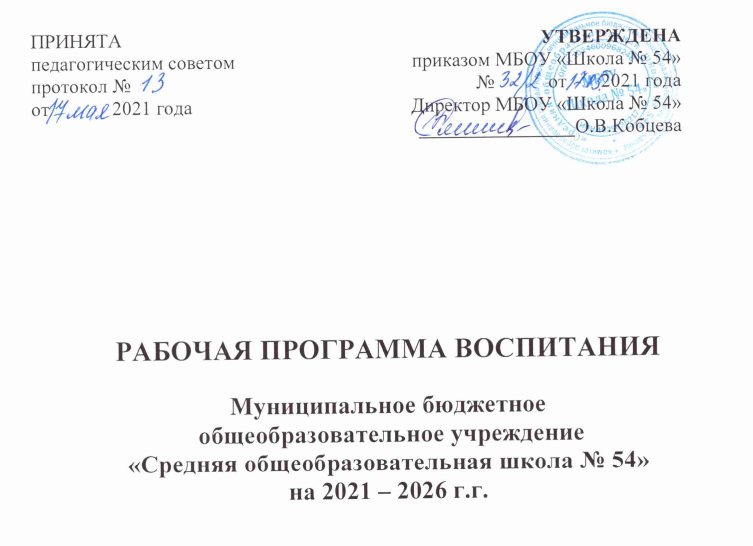 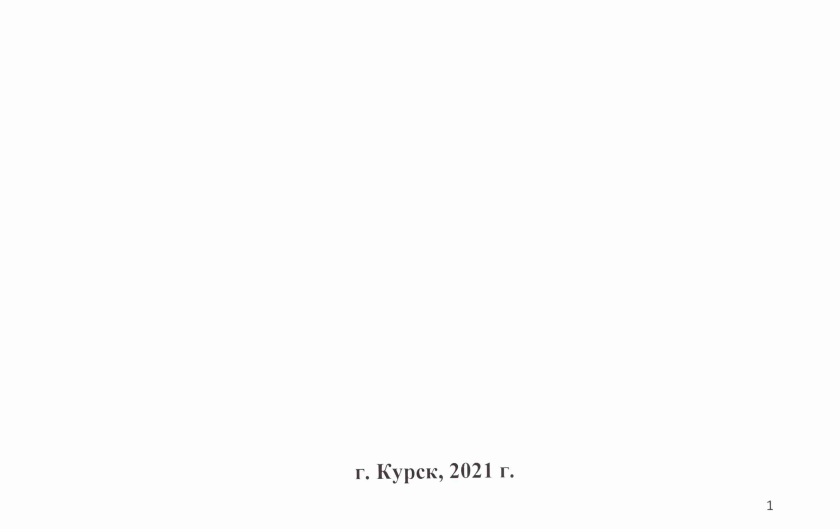 Пояснительная запискаПрограмма воспитания муниципального бюджетного общеобразовательного учреждения «Средняя общеобразовательная школа № 54» города Курска предназначена для решения проблем гармоничного вхождения школьников в социальный мир и налаживания ответственных взаимоотношений с окружающими их людьми. В центре Программы воспитания в соответствии с ФГОС общего образования находится личностное развитие обучающихся, формирование у них системных знаний о различных аспектах развития России и мира. Программа призвана обеспечить достижение учащимися личностных результатов, указанных во ФГОС: формирование у обучающихся основ российской идентичности; готовность обучающихся к саморазвитию; мотивациюк познанию и обучению; ценностные установки и социально значимые качества личности; активное участие в социально-значимой деятельности. Программа воспитания включает  в себя четыре основных раздела.- Раздел «Особенности организуемого в школе воспитательного процесса», в котором описана специфика деятельности ОО в сфере воспитания. Здесь размещена информация о специфике расположения школы, особенностях ее социального окружения, источниках положительного или отрицательного влияния на детей, значимых партнерах школы, особенностях контингента учащихся, оригинальных воспитательных находках школы, а также важных для школы принципах и традициях воспитания.-Раздел «Цель и задачи воспитания», в котором на основе базовых общественных ценностей сформулирована цель воспитания и задачи, которые школе предстоит решать для достижения цели.-Раздел «Виды, формы и содержание деятельности», в котором показано,каким образом будет осуществляться достижение поставленных цели и задач воспитания. Данный раздел состоит из нескольких инвариантных и вариативных модулей, каждый из которых ориентированна одну из поставленных школой задач воспитания и соответствует одному из направлений воспитательной работы школы. Инвариантными модулями являются: «Школьный урок», «Классное руководство», «Работа с родителями», «Курсы внеурочной деятельности и дополнительного образования», «Самоуправление», «Профориентация». Вариативные модули: «Ключевые общешкольные дела», «Детские общественные объединения», «Школьные СМИ», «Экскурсии, экспедиции, походы»,«Организация предметно-эстетической среды».Деятельность педагогов ОО в рамках комплекса модулей направлена на достижение результатов освоения основной образовательной программы начальногообщего ,основного общего и среднегообщего образования.Раздел «Основные направления самоанализа воспитательной работы»показывает, каким образом в школе осуществляется самоанализ организуемой  в ней воспитательной работы. Здесь приводятся не результаты самоанализа, а лишь перечень основных его направлений, который может быть дополнен указанием на его критерии и способы его осуществления. Одним из результатов реализации программы станет приобщение обучающихся к российским традиционным духовным ценностям, правилам и нормам поведения в российскомобществе.К программе воспитания прилагается ежегодный календарный план воспитательной работы. На основе общешкольной программы воспитания классные руководители разрабатывают свои рабочие программы и планы воспитания. Сама по себе программа не является инструментом воспитания: ребенка воспитывает не  документ, а педагог своими действиями, словами, отношениями. Программа лишь позволяет педагогам скоординировать свои усилия, направленные на воспитание школьников.1. ОСОБЕННОСТИ ОРГАНИЗУЕМОГО В ШКОЛЕВОСПИТАТЕЛЬНОГО ПРОЦЕССАМуниципальное бюджетное общеобразовательное учреждение «Средняя общеобразовательная школа № 54» расположено в Северо-Западном микрорайоне Центрального административного округа. В микрорайоне школы находится много объектов культуры и спорта, с которыми школа тесно сотрудничает: автономное учреждение Курской области «Спортивная школа зимних видов спорта «Арена», МБУ ДО «Детско-юношеская спортивная школа № 5», муниципальное бюджетное учреждение культуры «Детский специализированный центр досуга «Сказка», муниципальное бюджетное образовательное учреждение дополнительного образования «Детская школа искусств № 7», культурный центр семейного чтения и досуга ЦСБ города Курска, муниципальное бюджетное учреждение дополнительного образования «Центр детского творчества». Это обеспечивает потенциальные возможности тесного взаимодействия с культурными заведениями, удовлетворение интеллектуальных и эстетических потребностей работников и учащихся. Рядом со школой расположены муниципальное бюджетное дошкольное образовательное учреждение «Детский сад комбинированного вида №119», муниципальное бюджетное дошкольное образовательное учреждение «Детский сад комбинированного вида №120», муниципальное бюджетное дошкольное образовательное учреждение «Детский сад комбинированного вида №117».В шаговой доступности расположены образовательные организации:  муниципальное бюджетное общеобразовательное учреждение «Средняя общеобразовательная школа №51",  муниципальное бюджетное общеобразовательное учреждение «Средняя общеобразовательная школа с углубленным изучением отдельных предметов №52",  муниципальное бюджетное общеобразовательное учреждение «Средняя общеобразовательная школа с углубленным изучением отдельных предметов №55 имени Александра Невского",  муниципальное бюджетное общеобразовательное учреждение «Средняя общеобразовательная школа №57". В итоге имеет место острая конкуренция, которая заставляет школу изучать спрос, формировать социальный заказ на основе объективной информации и следовать изменениям этого заказа. По итогам опросов, проводящихся регулярно, изменяется структура как базовой, так и дополнительной образовательной программы. Для социально-экономического окружения школы характерно отсутствие непосредственно в районе школы промышленных предприятий.Образовательное учреждение стремится к максимальному учету потребностей и склонностей учащихся, интересов родителей в целях наиболее полного удовлетворения запросов указанных категорий потребителей образовательных услуг.Школа успешно сотрудничает с образовательными учреждениями района. Активное участие педагогов в семинарах, мастер-классах, конкурсах способствует росту их профессиональной компетенции и позволяет достигать хорошего уровня предметных, метапредметных и личностных результатов обучения учащихся.В последние годы отмечается тенденция роста количества обучающихся МБОУ «Школа №54». Это связано не только с повышением рождаемости, переселением, но и с ростом рейтинга школы среди образовательных организаций города.   Процесс воспитания  основывается на следующих принципах взаимодействия педагогов и школьников: - неукоснительное соблюдение законности и прав семьи и ребенка, соблюдения конфиденциальности информации о ребенке и семье, приоритета безопасности ребенка при нахождении в школе; - ориентир на создание  психологически комфортной среды для каждого ребенка и взрослого, без которой невозможно конструктивное взаимодействие школьников и педагогов; - реализация процесса воспитания главным образом через создание в школе детско-взрослых общностей, которые  объединяют детей и педагогов содержательными событиями,  позитивными эмоциями и доверительными отношениями друг к другу; - организация основных совместных дел школьников и педагогов как предмета совместной заботы и взрослых, и детей; - системность, целесообразность и нешаблонность воспитания как условия его эффективности.Основными традициями воспитания в образовательной организации являются следующие: -  ключевые общешкольные дела, через которые осуществляется интеграция воспитательных усилий педагогов; -  коллективная разработка, коллективное планирование, коллективное проведение и коллективный анализ  результатов каждого ключевого дела и большинства используемых для воспитания других совместных дел педагогов и школьников;  - создание таких условий, при которых по мере взросления ребенка увеличивается и его роль в совместных делах (от пассивного наблюдателя до организатора); - ориентирование педагогов школы на формирование коллективов в рамках школьных классов, кружков, студий, секций и иных детских объединений, на установление в них доброжелательных и товарищеских взаимоотношений; - явление ключевой фигурой воспитания в школе  классного руководителя, реализующего по отношению к детям защитную, личностно развивающую, организационную, посредническую  функции.2. ЦЕЛЬ И ЗАДАЧИ ВОСПИТАНИЯСовременный национальный идеал личности, воспитанной в новой российской общеобразовательной школе, – это высоконравственный, творческий, компетентный гражданин России, принимающий судьбу Отечества как свою личную, осознающей ответственность за настоящее и будущее своей страны, укорененный в духовных и культурных традициях российского народа.Исходя из этого воспитательного идеала, а также основываясь на базовых для нашего общества ценностях (семья, труд, отечество, природа, мир, знания, культура, здоровье, человек), общая цель воспитания в школе – личностное развитие школьников, проявляющееся:1) в усвоении ими знаний основных норм, которые общество выработало на основе этих ценностей (т.е. в усвоении ими социально значимых знаний);2) в развитии их позитивных отношений к этим общественным ценностям (т.е. в развитии их социально значимых отношений);3) в приобретении ими соответствующего этим ценностям опыта поведения, опыта применения сформированных знаний и отношений на практике (т.е. в приобретении ими опыта осуществления социально значимых дел).Конкретизация общей цели воспитания применительно к возрастным особенностям школьников позволяет выделить в ней следующие целевые приоритеты, соответствующие трем уровням общего образования:1. В воспитании детей младшего школьного возраста (уровень начального общего образования) таким целевым приоритетом является создание благоприятных условий для усвоения школьниками социально значимых знаний – знаний основных норм и традиций того общества, в котором они живут.К наиболее важным из них относятся следующие:  - быть любящим, послушным и отзывчивым сыном (дочерью), братом (сестрой), внуком (внучкой); уважать старших и заботиться о младших членах семьи; выполнять посильную для ребёнка домашнюю работу, помогая старшим;- быть трудолюбивым, следуя принципу «делу — время, потехе — час» как в учебных занятиях, так и в домашних делах, доводить начатое дело до конца;- знать и любить свою Родину – свой родной дом, двор, улицу, город, село, свою страну;- беречь и охранять природу (ухаживать за комнатными растениями в классе или дома, заботиться о своих домашних питомцах и, по возможности, о бездомных животных в своем дворе; подкармливать птиц в морозные зимы; не засорять бытовым мусором улицы, леса, водоёмы);  - проявлять миролюбие — не затевать конфликтов и стремиться решать спорные вопросы, не прибегая к силе;- стремиться узнавать что-то новое, проявлять любознательность, ценить знания;- быть вежливым и опрятным, скромным и приветливым;- соблюдать правила личной гигиены, режим дня, вести здоровый образ жизни;- уметь сопереживать, проявлять сострадание к попавшим в беду; стремиться устанавливать хорошие отношения с другими людьми; уметь прощать обиды, защищать слабых, по мере возможности помогать нуждающимся в этом  людям; уважительно относиться к людям иной национальной или религиозной принадлежности, иного имущественного положения, людям с ограниченными возможностями здоровья;- быть уверенным в себе, открытым и общительным, не стесняться быть в чём-то непохожим на других ребят; уметь ставить перед собой цели и проявлять инициативу, отстаивать своё мнение и действовать самостоятельно, без помощи старших.  Знание младшим школьником данных социальных норм и традиций, понимание важности следования им имеет особое значение для ребенка этого возраста, поскольку облегчает его вхождение в широкий социальный мир, в открывающуюся ему систему общественных отношений.2. В воспитании детей подросткового возраста (уровень основного общего образования) таким приоритетом является создание благоприятных условий для развития социально значимых отношений школьников, и, прежде всего, ценностных отношений:- к семье как главной опоре в жизни человека и источнику его счастья;- к труду как основному способу достижения жизненного благополучия человека, залогу его успешного профессионального самоопределения и ощущения уверенности в завтрашнем дне;- к своему отечеству, своей малой и большой Родине как месту, в котором человек вырос и познал первые радости и неудачи, которая завещана ему предками и которую нужно оберегать;- к природе как источнику жизни на Земле, основе самого ее существования, нуждающейся в защите и постоянном внимании со стороны человека;- к миру как главному принципу человеческого общежития, условию крепкой дружбы, налаживания отношений с коллегами по работе в будущем и создания благоприятного микроклимата в своей собственной семье;- к знаниям как интеллектуальному ресурсу, обеспечивающему будущее человека, как результату кропотливого, но увлекательного учебного труда;- к культуре как духовному богатству общества и важному условию ощущения человеком полноты проживаемой жизни, которое дают ему чтение, музыка, искусство, театр, творческое самовыражение;- к здоровью как залогу долгой и активной жизни человека, его хорошего настроения и оптимистичного взгляда на мир;- к окружающим людям как безусловной и абсолютной ценности, как равноправным социальным партнерам, с которыми необходимо выстраивать доброжелательные и взаимно поддерживающие отношения, дающие человеку радость общения и позволяющие избегать чувства одиночества;- к самим себе как хозяевам своей судьбы, самоопределяющимся и самореализующимся личностям, отвечающим за свое собственное будущее.Выделение данного приоритета в воспитании школьников, обучающихся на ступени основного общего образования, связано с особенностями детей подросткового возраста: с их стремлением утвердить себя как личность в системе отношений, свойственных взрослому миру. В этом возрасте особую значимость для детей приобретает становление их собственной жизненной позиции, собственных ценностных ориентаций. Подростковый возраст – наиболее удачный возраст для развития социально значимых отношений школьников.3. В воспитании детей юношеского возраста (уровень среднего общего образования) таким приоритетом является создание благоприятных условий для приобретения школьниками опыта осуществления социально значимых дел.Выделение данного приоритета связано с особенностями школьников юношеского возраста: с их потребностью в жизненном самоопределении, в выборе дальнейшего жизненного пути, который открывается перед ними на пороге самостоятельной взрослой жизни. Сделать правильный выбор старшеклассникам поможет имеющийся у них реальный практический, социально значимый опыт, который они могут приобрести, в том числе и в школе. Это:- опыт дел, направленных на заботу о своей семье, родных и близких;- трудовой опыт, опыт участия в производственной практике;- опыт дел, направленных на пользу своему родному селу, стране в целом, опыт деятельного выражения собственной гражданской позиции;- опыт природоохранных дел;- опыт разрешения возникающих конфликтных ситуаций в школе, дома или на улице;- опыт самостоятельного приобретения новых знаний, проведения научных исследований, опыт проектной деятельности;- опыт изучения, защиты и восстановления культурного наследия человечества, опыт создания собственных произведений культуры, опыт творческого самовыражения;- опыт ведения здорового образа жизни и заботы о здоровье других людей;- опыт оказания помощи окружающим, заботы о малышах или пожилых людях, волонтерский опыт;- опыт самопознания и самоанализа, опыт социально приемлемого самовыражения и самореализации.Выделение в общей цели воспитания целевых приоритетов, связанных с возрастными особенностями воспитанников, не означает игнорирования других составляющих общей цели воспитания. Приоритет — это то, чему педагогам, работающим со школьниками конкретной возрастной категории, предстоит уделять первостепенное, но не единственное внимание. Достижению поставленной цели воспитания школьников  способствует решение следующих основных задач:реализовывать воспитательные возможности общешкольных ключевых дел, поддерживать традиции их коллективного планирования, организации, проведения и анализа в школьном сообществе;реализовывать потенциал классного руководства в воспитании школьников, поддерживать активное участие классных сообществ в жизни школы;вовлекать школьников в кружки, секции, клубы, студии и иные объединения, работающие по школьным программам внеурочной деятельности, реализовывать их воспитательные возможности;использовать в воспитании детей возможности школьного урока, поддерживать использование на уроках интерактивных форм занятий с учащимися;инициировать и поддерживать ученическое самоуправление – как на уровне школы, так и на уровне классных сообществ;поддерживать деятельность функционирующих на базе школы детских общественных объединений и организаций;организовывать для школьников экскурсии, экспедиции, походы и реализовывать их воспитательный потенциал;организовывать профориентационную работу со школьниками;организовать работу школьных медиа, реализовывать их воспитательный потенциал;развивать предметно-эстетическую среду школы и реализовывать ее воспитательные возможности;организовать работу с семьями школьников, их родителями или законными представителями, направленную на совместное решение проблем личностного развития детей.Планомерная реализация поставленных задач позволит организовать в школе интересную и событийно насыщенную жизнь детей и педагогов, что станет эффективным способом профилактики антисоциального поведения школьников.3. ВИДЫ, ФОРМЫ И СОДЕРЖАНИЕ ДЕЯТЕЛЬНОСТИПрактическая реализация цели и задач воспитания осуществляется в рамках следующих направлений воспитательной работы школы. Каждое из них представлено в соответствующем модуле.3.1. Модуль «Ключевые общешкольные дела»Ключевые дела – это главные традиционные общешкольные дела, в которых принимает участие большая часть школьников и которые обязательно планируются, готовятся, проводятся и анализируются совместно педагогами и детьми. Это комплекс коллективных творческих дел, интересных и значимых для школьников, объединяющих их вместе с педагогами в единый коллектив.Для этого в Школе используются следующие формы работыНа внешкольном уровне: социальные проекты – ежегодные совместно разрабатываемые и реализуемые школьниками и педагогами комплексы дел (благотворительной, экологической, патриотической, трудовой направленности), ориентированные на преобразование окружающего школу социума:-патриотическая акция «Бессмертный полк»;-экологическая акция «Бумажный бум»; «Чистые игры»; « С миру по крышечке»; -открытые дискуссионные площадки –  комплекс открытых дискуссионных площадок.- общешкольные родительские и ученические собрания, которые проводятся регулярно, в их рамках  обсуждаются насущные проблемы;- Единый День профилактики правонарушений в школе (помимо профилактических мероприятий с обучающимися, проводится встреча родителей и обучающихся с представителями  КДН и ЗП, ПДН);- спортивно-оздоровительная деятельность: соревнование по волейболу между командами школ, состязания «Зарница», «Веселые старты» и т.п. с участием родителей в командах;- досугово - развлекательная деятельность: праздники, концерты, конкурсные программы  ко Дню матери, 8 Марта, выпускные вечера и т.п. с участием родителей.На школьном уровне:общешкольные праздники – ежегодно проводимые творческие (театрализованные, музыкальные, литературные и т.п.) дела, связанные со значимыми для детей и педагогов знаменательными датами и в которых участвуют все классы школы:-День Учителя (поздравление учителей, концертная программа, подготовленная обучающимися, проводимая в актовом зале при полном составе учеников и учителей Школы);- День самоуправления в День Учителя (старшеклассники организуют учебный процесс, проводят уроки, общешкольную линейку, следят за порядком в школе и т.п.);-праздники, концерты, конкурсные программы  в Новогодние праздники, Осенние праздники, День матери, 8 Марта, День защитника Отечества, День Победы, выпускные вечера, «Первый звонок», «Последний звонок»  и др.;-Предметные недели (литературы, русского и английского языков; математики, физики, биологии и химии; истории, обществознания и географии; начальных классов);-День науки (подготовка проектов, исследовательских работ и их защита)  торжественные ритуалы посвящения, связанные с переходом учащихся на следующую ступень образования, символизирующие приобретение ими новых социальных статусов в школе и развивающие школьную идентичность детей:- «Посвящение в первоклассники»;- «Посвящение в пятиклассники»;- «Прием в кадеты»;- «Первый звонок»;- «Последний звонок».церемонии награждения (по итогам года) школьников и педагогов за активное участие в жизни школы, защиту чести школы в конкурсах, соревнованиях, олимпиадах, значительный вклад в развитие школы:-награждение на торжественной линейке «Последний звонок» по итогам учебного года Похвальными листами и грамотами обучающихся, а также классов, победивших в конкурсе  «Лучший класс школы».На уровне классов: выбор и делегирование представителей классов в общешкольные советы дел, ответственных за подготовку общешкольных ключевых дел;  участие школьных классов в реализации общешкольных ключевых дел;проведение в рамках класса итогового анализа детьми общешкольных ключевых дел, участие представителей классов в итоговом анализе проведенных дел на уровне общешкольных советов дела.На индивидуальном уровне: вовлечение по возможности каждого ребенка в ключевые дела школы в одной из возможных для них ролей: сценаристов, постановщиков, исполнителей, ведущих, декораторов, музыкальных редакторов, корреспондентов, ответственных за костюмы и оборудование, ответственных за приглашение и встречу гостей и т.п.);индивидуальная помощь ребенку (при необходимости) в освоении навыков подготовки, проведения и анализа ключевых дел;наблюдение за поведением ребенка в ситуациях подготовки, проведения и анализа ключевых дел, за его отношениями со сверстниками, старшими и младшими школьниками, с педагогами и другими взрослыми;при необходимости коррекция поведения ребенка через частные беседы с ним, через включение его в совместную работу с другими детьми, которые могли бы стать хорошим примером для ребенка, через предложение взять в следующем ключевом деле на себя роль ответственного за тот или иной фрагмент общей работы.3.2. Модуль «Классное руководство»Осуществляя работу с классом, педагог (классный руководитель) организует работу с коллективом класса; индивидуальную работу с учащимися вверенного ему класса; работу с учителями, преподающими в данном классе; работу с родителями учащихся или их законными представителями.Работа с классным коллективом:инициирование и поддержка участия класса в общешкольных ключевых делах, оказание необходимой помощи детям в их подготовке, проведении и анализе;организация интересных и полезных для личностного развития ребенка совместных дел, с учащимися вверенного ему класса (познавательной, трудовой, спортивно-оздоровительной, духовно-нравственной, творческой, профориентационной направленности), позволяющие с одной стороны, – вовлечь в них детей с самыми разными потребностями и тем самым дать им возможность самореализоваться в них, а с другой, – установить и упрочить доверительные отношения с учащимися класса, стать для них значимым взрослым, задающим образцы поведения в обществе.проведение классных часов как часов плодотворного и доверительного общения педагога и школьников, основанных на принципах уважительного отношения к личности ребенка, поддержки активной позиции каждого ребенка в беседе, предоставления школьникам возможности обсуждения и принятия решений по обсуждаемой проблеме, создания благоприятной среды для общения.сплочение коллектива класса через: игры и тренинги на сплочение и командообразование; однодневные  походы и экскурсии, организуемые классными руководителями и родителями; празднования в классе дней рождения детей, включающие в себя подготовленные ученическими микро группами поздравления, сюрпризы, творческие подарки и розыгрыши; внутри классные «огоньки» и вечера, дающие каждому школьнику возможность рефлексии собственного участия в жизни класса.выработка совместно со школьниками законов класса, помогающих детям освоить нормы и правила общения, которым они должны следовать в школе.Индивидуальная работа с учащимися:изучение особенностей личностного развития учащихся класса через наблюдение за поведением школьников в их повседневной жизни, в специально создаваемых педагогических ситуациях, в играх, погружающих ребенка в мир человеческих отношений, в организуемых педагогом беседах по тем или иным нравственным проблемам; результаты наблюдения сверяются с результатами бесед классного руководителя с родителями школьников, с преподающими в его классе учителями.поддержка ребенка в решении важных для него жизненных проблем (налаживание взаимоотношений с одноклассниками или учителями, выбор профессии, вуза и дальнейшего трудоустройства, успеваемость и т.п.), когда каждая проблема трансформируется классным руководителем в задачу для школьника, которую они совместно стараются решить.индивидуальная работа со школьниками класса, направленная на заполнение ими личных портфолио, в которых дети не просто фиксируют свои учебные, творческие, спортивные, личностные достижения, но и в ходе индивидуальных неформальных бесед с классным руководителем в начале каждого года планируют их, а в конце года – вместе анализируют свои успехи и неудачи.коррекция поведения ребенка через частные беседы с ним, его родителями или законными представителями, с другими учащимися класса; через предложение взять на себя ответственность за то или иное поручение в классе.Работа с учителями, преподающими в классе:регулярные консультации классного руководителя с учителями-предметниками, направленные на формирование единства мнений и требований педагогов по ключевым вопросам воспитания, на предупреждение и разрешение конфликтов между учителями и учащимися;проведение мини-педсоветов, направленных на решение конкретных проблем класса и интеграцию воспитательных влияний на школьников;привлечение учителей к участию во внутриклассных делах, дающих педагогам возможность лучше узнавать и понимать своих учеников, увидев их в иной, отличной от учебной, обстановке;привлечение учителей к участию в родительских собраниях класса для объединения усилий в деле обучения и воспитания детей.Работа с родителями учащихся или их законными представителями:регулярное информирование родителей о школьных успехах и проблемах их детей, о жизни класса в целом;помощь родителям школьников или их законным представителям в регулировании отношений между ними, администрацией школы и учителями-предметниками;организация родительских собраний, происходящих в режиме обсуждения наиболее острых проблем обучения и воспитания школьников;создание и организация работы родительских комитетов классов, участвующих в управлении образовательной организацией и решении вопросов воспитания и обучения их детей;привлечение членов семей школьников к организации и проведению дел класса;организация на базе класса семейных праздников, конкурсов, соревнований, направленных на сплочение семьи и школы.Модуль 3.3. «Курсы внеурочной деятельности»Воспитание на занятиях школьных курсов внеурочной деятельности осуществляется преимущественно через:- вовлечение школьников в интересную и полезную для них деятельность, которая предоставит им возможность самореализоваться в ней, приобрести социально значимые знания, развить в себе важные для своего личностного развития социально значимые отношения, получить опыт участия в социально значимых делах;- формирование в кружках, секциях, клубах, студиях и т.п.  которые могли бы объединять детей и педагогов общими позитивными эмоциями и доверительными отношениями друг к другу;- создание в детских объединениях традиций, задающих их членам определенные социально значимые формы поведения;- поддержку в детских объединениях школьников с ярко выраженной лидерской позицией и установкой на сохранение и поддержание накопленных социально значимых традиций;- поощрение педагогами детских инициатив и детского самоуправления.Реализация воспитательного потенциала курсов внеурочной деятельности происходит в рамках следующих выбранных школьниками ее видов:Познавательная деятельность. Курсы внеурочной деятельности «Практикум по алгебре», «Юный избиратель»,  «ДЮП», «Азбука православия», Кружки русского языка и математики, направленные на передачу школьникам социально значимых знаний, развивающие их любознательность, позволяющие привлечь их внимание к экономическим, политическим, экологическим, гуманитарным  проблемам нашего общества, формирующие их гуманистическое мировоззрение и научную картину мира.Художественное творчество. Курсы внеурочной деятельности «Танцевальный», «Калейдоскоп», создающие благоприятные условия для просоциальной самореализации школьников, направленные на раскрытие их творческих способностей, формирование чувства вкуса и умения ценить прекрасное, на воспитание ценностного отношения школьников к культуре и их общее духовно-нравственное развитие.Туристско-краеведческая деятельность. Курс внеурочной деятельности «История Курского края», направленный на воспитание у школьников любви к своему краю, его истории, культуре, природе, на развитие самостоятельности и ответственности школьников.Спортивно-оздоровительная деятельность. Курсы внеурочной деятельности "«Волейбол», «ОФП»,  направленные на физическое развитие школьников, развитие их ценностного отношения к своему здоровью, побуждение к здоровому образу жизни, воспитание силы воли, ответственности, формирование установок на защиту слабых.Трудовая деятельность. Курс внеурочной деятельности  «Чудесная мастерская», направленный на развитие творческих способностей школьников, воспитание у них трудолюбия и уважительного отношения к физическому труду.  Игровая деятельность. Курсы внеурочной деятельности «Здоровейка»,  направленные на раскрытие творческого, умственного и физического потенциала школьников, развитие у них навыков конструктивного общения, умений работать в команде.  3.4. Модуль «Школьный урок»Реализация школьными педагогами воспитательного потенциала урока предполагает следующее:установление доверительных отношений между учителем и его учениками, способствующих позитивному восприятию учащимися требований и просьб учителя, привлечению их внимания к обсуждаемой на уроке информации, активизации их познавательной деятельности;побуждение школьников соблюдать на уроке общепринятые нормы поведения, правила общения со старшими (учителями) и сверстниками (школьниками), принципы учебной дисциплины и самоорганизации;привлечение внимания школьников к ценностному аспекту изучаемых на уроках явлений, организация их работы с получаемой на уроке социально значимой информацией – инициирование ее обсуждения, высказывания учащимися своего мнения по ее поводу, выработки своего к ней отношения;использование воспитательных возможностей содержания учебного предмета через демонстрацию детям примеров ответственного, гражданского поведения, проявления человеколюбия и добросердечности, через подбор соответствующих текстов для чтения, задач для решения, проблемных ситуаций для обсуждения в классе;применение на уроке интерактивных форм работы учащихся: интеллектуальных игр, стимулирующих познавательную мотивацию школьников; дискуссий, которые дают учащимся возможность приобрести опыт ведения конструктивного диалога; групповой работы или работы в парах, которые учат школьников командной работе и взаимодействию с другими детьми;  включение в урок игровых процедур, которые помогают поддержать мотивацию детей к получению знаний, налаживанию позитивных межличностных отношений в классе, помогают установлению доброжелательной атмосферы во время урока;  организация шефства мотивированных и эрудированных учащихся над их неуспевающими одноклассниками, дающего школьникам социально значимый опыт сотрудничества и взаимной помощи;инициирование и поддержка исследовательской деятельности школьников в рамках реализации ими индивидуальных и групповых исследовательских проектов, что даст школьникам возможность приобрести навык самостоятельного решения теоретической проблемы, навык генерирования и оформления собственных идей, навык уважительного отношения к чужим идеям, оформленным в работах других исследователей, навык публичного выступления перед аудиторией, аргументирования и отстаивания своей точки зрения.3.5. Модуль «Самоуправление»Поддержка детского самоуправления в школе помогает педагогам воспитывать в детях инициативность, самостоятельность, ответственность, трудолюбие, чувство собственного достоинства, а школьникам – предоставляет широкие возможности для самовыражения и самореализации. Поскольку учащимся младших и подростковых классов не всегда удается самостоятельно организовать свою деятельность, детское самоуправление иногда и на время может трансформироваться (посредством введения функции педагога-куратора) в детско-взрослое самоуправление.Детское самоуправление в школе осуществляется следующим образомНа уровне школы:через деятельность выборного Совета обучающихся школы (далее СОШ), создаваемого для учета мнения школьников по вопросам управления образовательной организацией и принятия административных решений, затрагивающих их права и законные интересы;через деятельность творческих советов дела, отвечающих за проведение тех или иных конкретных мероприятий, праздников, вечеров, акций и т.п.;На уровне классов:через деятельность выборных по инициативе и предложениям учащихся класса лидеров (старост), представляющих интересы класса в общешкольных делах и призванных координировать его работу с работой СОШ и классных руководителей;через деятельность выборных органов самоуправления, отвечающих за различные направления работы класса;На индивидуальном уровне: через вовлечение школьников в планирование, организацию, проведение и анализ общешкольных и внутриклассных дел;через реализацию функций школьниками, отвечающими за различные направления работы в классе 3.6. Модуль «Детские общественные объединения» В школе функционируют отряды «Юные инспекторы движения», «Дружина юных пожарных», «Юная Армия»,Волонтерский отряд «Забота», Кадетов. Работает школьный  музей «Они шагнули в бессмертие». Действующее на базе школы детское общественное движение «Российское движение школьников» – это добровольное детско-юношеское объединение обучающихся  МБОУ « Школа №54», созданное по инициативе детей и взрослых, объединившихся на основе общности интересов для реализации общих целей. Его правовой основой является ФЗ от 19.05.1995 N 82-ФЗ (ред. от 20.12.2017) "Об общественных объединениях" (ст.5). Воспитание в детском общественном объединении осуществляется через:организацию общественно полезных дел, дающих детям возможность получить важный для их личностного развития опыт деятельности, направленной на помощь другим людям, своей школе, обществу в целом; развить в себе такие качества как забота, уважение, умение сопереживать, умение общаться, слушать и слышать других. рекрутинговые мероприятия в начальной школе, реализующие идею популяризации деятельности детского общественного объединения, привлечения в него новых участников (проводятся в форме игр, квестов, театрализаций и т.п.);поддержку и развитие в детском объединении его традиций и ритуалов, формирующих у ребенка чувство общности с другими его членами, чувство причастности к тому, что происходит в объединении. участие членов детского общественного движения в волонтерском школьном движении, деятельности на благо конкретных людей и социального окружения в целом.Модуль 3.7. «Экскурсии, походы»Экскурсии, походы помогают школьнику расширить свой кругозор, получить новые знания об окружающей его социальной, культурной, природной среде, научиться уважительно и бережно относиться к ней, приобрести важный опыт социально одобряемого поведения в различных внешкольных ситуациях.  На экскурсиях,  в походах создаются благоприятные условия для воспитания у подростков самостоятельности и ответственности, формирования у них навыков самообслуживающего труда, преодоления их инфантильных и эгоистических наклонностей, обучения рациональному использованию своего времени, сил, имущества. Эти воспитательные возможности реализуются в рамках следующих видов и форм деятельности:ежегодные походы на природу, организуемые в классах их классными руководителями и родителями школьников, после окончания учебного года;регулярные сезонные экскурсии на природу, организуемые в начальных классах их классными руководителями («Природа зимой», «Осенний парк», «Приметы весны» и т.п.);выездные экскурсии в музей, филармонию, театр,   на представления в кинотеатр, драмтеатр, цирк.3.8. Модуль «Профориентация»Совместная деятельность педагогов и школьников по направлению «профориентация» включает в себя профессиональное просвещение школьников; диагностику и консультирование по проблемам профориентации, организацию профессиональных проб школьников. Задача совместной деятельности педагога и ребенка – подготовить школьника к осознанному выбору своей будущей профессиональной деятельности. Создавая профориентационно значимые проблемные ситуации, формирующие готовность школьника к выбору, педагог актуализирует его профессиональное самоопределение, позитивный взгляд на труд в постиндустриальном мире, охватывающий не только профессиональную, но и внепрофессиональную составляющие такой деятельности:циклы профориентационных часов общения, направленных на  подготовку школьника к осознанному планированию и реализации своего профессионального будущего;профориентационные игры:  деловые игры, квесты, расширяющие знания школьников о типах профессий, о способах выбора профессий, о достоинствах и недостатках той или иной интересной школьникам профессиональной деятельности;экскурсии на предприятия, дающие школьникам начальные представления о существующих профессиях и условиях работы людей, представляющих эти профессии;посещение дней открытых дверей в средних специальных учебных заведениях и вузах;совместное с педагогами изучение интернет ресурсов, посвященных выбору профессий, прохождение профориентационногоонлайн-тестирования;участие в работе всероссийских профориентационных проектов, созданных в сети интернет;освоение школьниками основ профессии в рамках  курсов внеурочной деятельности.  3.9. Модуль «Школьные медиа»Цель школьных медиа  – развитие коммуникативной культуры школьников, формирование навыков общения и сотрудничества, поддержка творческой самореализации учащихся. Воспитательный потенциал школьных медиа реализуется в рамках следующих видов и форм деятельности:разновозрастный редакционный совет подростков, старшеклассников и консультирующих их взрослых, целью которого является освещение (через школьную газету) наиболее интересных моментов жизни школы, популяризация общешкольных ключевых дел, мероприятий, кружков, секций, деятельности органов ученического самоуправления; размещение созданных детьми рассказов, стихов, сказок, репортажей;участие школьников в конкурсах школьных медиа.3.10. Модуль «Организация предметно-эстетической среды»Окружающая ребенка предметно-эстетическая среда школы, при условии ее грамотной организации, обогащает внутренний мир ученика, способствует формированию у него чувства вкуса и стиля, создает атмосферу психологического комфорта, поднимает настроение, предупреждает стрессовые ситуации, способствует позитивному восприятию ребенком школы. Воспитывающее влияние на ребенка осуществляется через такие формы работы с предметно-эстетической средой школы как:оформление интерьера школьных помещений (вестибюля, коридоров, рекреаций, актового зала, окна и т.п.) и их периодическая переориентация, которая может служить хорошим средством разрушения негативных установок школьников на учебные и внеучебные занятия;размещение на стенах школы регулярно сменяемых экспозиций: творческих работ школьников, позволяющих им реализовать свой творческий потенциал, а также знакомящих их с работами друг друга; фотоотчетов об интересных событиях, происходящих в школе;озеленение пришкольной территории, разбивка клумб, оборудование во дворе школы спортивных и игровых площадок, доступных и приспособленных для школьников разных возрастных категорий, оздоровительно-рекреационных зон, позволяющих разделить свободное пространство школы на зоны активного и тихого отдыха;благоустройство классных кабинетов, осуществляемое классными руководителями вместе со школьниками своих классов, позволяющее учащимся проявить свои фантазию и творческие способности, создающее повод для длительного общения классного руководителя со своими детьми;событийное оформление пространства при проведении конкретных школьных событий (праздников, церемоний, торжественных линеек, творческих вечеров, выставок, собраний и т.п.);совместная с детьми разработка, создание и популяризация особой школьной символики (флаг, эмблема, галстук детского движения, элементы школьной формы и т.п.), используемой как в школьной повседневности, так и в торжественные моменты жизни образовательной организации – во время праздников, торжественных церемоний, ключевых общешкольных дел и иных происходящих в жизни школы знаковых событий;акцентирование внимания школьников посредством элементов предметно-эстетической среды (стенды, плакаты) на важных для воспитания ценностях школы, ее традициях, правилах.3.11. Модуль «Работа с родителями»Работа с родителями или законными представителями школьников осуществляется для более эффективного достижения цели воспитания, которое обеспечивается согласованием позиций семьи и школы в данном вопросе. Работа с родителями или законными представителями школьников осуществляется в рамках следующих видов и форм деятельности:На групповом уровне:Общешкольный  родительский комитет, участвующий в управлении школой и решении вопросов воспитания и социализации их детей;общешкольные родительские собрания, происходящие в режиме обсуждения наиболее острых проблем обучения и воспитания школьников;     педагогическое просвещение родителей по вопросам воспитания детей, в ходе которого  родители  получают  рекомендации классных руководителей и обмениваются собственным творческим опытом и находками в деле воспитания детей;  взаимодействие с родителями посредством школьного сайта: размещается  информация, предусматривающая ознакомление родителей, школьные новости  На индивидуальном уровне:обращение к специалистам по запросу родителей для решения острых конфликтных ситуаций;участие родителей в педагогических консилиумах, собираемых в случае возникновения острых проблем, связанных с обучением и воспитанием конкретного ребенка;помощь со стороны родителей в подготовке и проведении общешкольных и внутриклассных мероприятий воспитательной направленности;индивидуальное консультирование c целью координации воспитательных усилий педагогов и родителей.4. ОСНОВНЫЕ НАПРАВЛЕНИЯ САМОАНАЛИЗА ВОСПИТАТЕЛЬНОЙ РАБОТЫСамоанализ организуемой в школе воспитательной работы осуществляется по выбранным самой школой направлениям и проводится с целью выявления основных проблем школьного воспитания и последующего их решения.Самоанализ осуществляется ежегодно силами самой школы.Основными принципами, на основе которых осуществляется самоанализ воспитательной работы в школе, являются:- принцип гуманистической направленности осуществляемого анализа, ориентирующий экспертов на уважительное отношение, как к воспитанникам, так и к педагогам, реализующим воспитательный процесс;- принцип приоритета анализа сущностных сторон воспитания, ориентирующий экспертов на изучение не количественных его показателей, а качественных – таких как содержание и разнообразие деятельности, характер общения и отношений между школьниками и педагогами;  - принцип развивающего характера осуществляемого анализа, ориентирующий экспертов на использование его результатов для совершенствования воспитательной деятельности педагогов: грамотной постановки ими цели и задач воспитания, умелого планирования своей воспитательной работы, адекватного подбора видов, форм и содержания их совместной с детьми деятельности;- принцип разделенной ответственности за результаты личностного развития школьников, ориентирующий экспертов на понимание того, что личностное развитие школьников – это результат как социального воспитания (в котором школа участвует наряду с другими социальными институтами), так и стихийной социализации и саморазвития детей.Основными направлениями анализа организуемого в школе воспитательного процесса:1. Результаты воспитания, социализации и саморазвития школьников.Критерием, на основе которого осуществляется данный анализ, является динамика личностного развития школьников каждого класса.Осуществляется анализ классными руководителями совместно с заместителем директора по воспитательной работе с последующим обсуждением его результатов на заседании методического объединения классных руководителей или педагогическом совете школы.Способом получения информации о результатах воспитания, социализации и саморазвития школьников является педагогическое наблюдение, диагностика «Уровень воспитанности».Внимание педагогов сосредотачивается на следующих вопросах: какие прежде существовавшие проблемы личностного развития школьников удалось решить за минувший учебный год; какие проблемы, решить не удалось и почему; какие новые проблемы появились, над, чем далее предстоит работать педагогическому коллективу.2. Состояние организуемой в школе совместной деятельности детей и взрослых.Критерием, на основе которого осуществляется данный анализ, является наличие в школе интересной, событийно насыщенной и личностно развивающей совместной деятельности детей и взрослых.Осуществляется анализ заместителем директора по воспитательной работе, классными руководителями, Советом старшеклассников и родителями, хорошо знакомыми с деятельностью школы.Способами получения информации о состоянии организуемой в школе совместной деятельности детей и взрослых могут быть беседы со школьниками и их родителями, педагогами, лидерами ученического самоуправления, при необходимости – их анкетирование. Полученные результаты обсуждаются на заседании методического объединения классных руководителей или педагогическом совете школы.Внимание при этом сосредотачивается на вопросах, связанных с- качеством проводимых общешкольных ключевых дел;- качеством совместной деятельности классных руководителей и их классов;- качеством организуемой в школе внеурочной деятельности;- качеством реализации личностно развивающего потенциала школьных уроков;- качеством существующего в школе ученического самоуправления;- качеством функционирующих на базе школы детских общественных объединений;- качеством проводимых в школе экскурсий, походов;- качеством профориентационной работы школы;- качеством работы школьных медиа;- качеством организации предметно-эстетической среды школы;- качеством взаимодействия школы и семей школьников.Итогом самоанализа организуемой в школе воспитательной работы является перечень выявленных проблем, над которыми предстоит работать педагогическому коллективу, и проект направленных на это управленческих решений.ПЛАН ВОСПИТАТЕЛЬНОЙ РАБОТЫ ШКОЛЫНА 2021-2022 УЧЕБНЫЙ ГОД1-4 КЛАССЫПЛАН ВОСПИТАТЕЛЬНОЙ РАБОТЫ ШКОЛЫНА 2021-2022 УЧЕБНЫЙ ГОД1-4 КЛАССЫПЛАН ВОСПИТАТЕЛЬНОЙ РАБОТЫ ШКОЛЫНА 2021-2022 УЧЕБНЫЙ ГОД1-4 КЛАССЫПЛАН ВОСПИТАТЕЛЬНОЙ РАБОТЫ ШКОЛЫНА 2021-2022 УЧЕБНЫЙ ГОД1-4 КЛАССЫПЛАН ВОСПИТАТЕЛЬНОЙ РАБОТЫ ШКОЛЫНА 2021-2022 УЧЕБНЫЙ ГОД1-4 КЛАССЫПЛАН ВОСПИТАТЕЛЬНОЙ РАБОТЫ ШКОЛЫНА 2021-2022 УЧЕБНЫЙ ГОД1-4 КЛАССЫПЛАН ВОСПИТАТЕЛЬНОЙ РАБОТЫ ШКОЛЫНА 2021-2022 УЧЕБНЫЙ ГОД1-4 КЛАССЫПЛАН ВОСПИТАТЕЛЬНОЙ РАБОТЫ ШКОЛЫНА 2021-2022 УЧЕБНЫЙ ГОД1-4 КЛАССЫПЛАН ВОСПИТАТЕЛЬНОЙ РАБОТЫ ШКОЛЫНА 2021-2022 УЧЕБНЫЙ ГОД1-4 КЛАССЫПЛАН ВОСПИТАТЕЛЬНОЙ РАБОТЫ ШКОЛЫНА 2021-2022 УЧЕБНЫЙ ГОД1-4 КЛАССЫПЛАН ВОСПИТАТЕЛЬНОЙ РАБОТЫ ШКОЛЫНА 2021-2022 УЧЕБНЫЙ ГОД1-4 КЛАССЫКлючевые общешкольные делаКлючевые общешкольные делаКлючевые общешкольные делаКлючевые общешкольные делаКлючевые общешкольные делаКлючевые общешкольные делаКлючевые общешкольные делаКлючевые общешкольные делаКлючевые общешкольные делаКлючевые общешкольные делаКлючевые общешкольные делаНаименование мероприятияКлассыКлассыКлассыКлассыОриентировочноевремяпроведенияОриентировочноевремяпроведенияОриентировочноевремяпроведенияОтветственныеОтветственныеОтветственныеТоржественная линейка, посвящённая Дню знаний, единый классный час1-41-41-41-401.09.21г.01.09.21г.01.09.21г.Заместитель директора по ВР, педагог- организатор, классныеруководителиЗаместитель директора по ВР, педагог- организатор, классныеруководителиЗаместитель директора по ВР, педагог- организатор, классныеруководителиДень солидарности в борьбе с терроризмом «Мы   помним Беслан»1-41-41-41-403.09.21г.03.09.21г.03.09.21г.Заместитель директора по ВР, классныеруководителиЗаместитель директора по ВР, классныеруководителиЗаместитель директора по ВР, классныеруководителиВсероссийский урок безопасности в рамках  Месячника гражданской защиты1-41-41-41-406.09.-17.09.21г.06.09.-17.09.21г.06.09.-17.09.21г.Классные руководителиКлассные руководителиКлассные руководителиДень памяти «Во имя жизни», посвящённый памяти  жертв блокады Ленинграда444408.09.21г.08.09.21г.08.09.21г.КлассныеруководителиКлассныеруководителиКлассныеруководителиОрганизационные классные ученические собрания «Правила внутреннего  распорядка. Правила  поведения в  школе»1-41-41-41-420.09.-25.09.21г.20.09.-25.09.21г.20.09.-25.09.21г.Классные руководителиКлассные руководителиКлассные руководителиПосвящение в первоклассники1111сентябрьсентябрьсентябрьЗаместитель директора по УВР, руководитель МО1 классовЗаместитель директора по УВР, руководитель МО1 классовЗаместитель директора по УВР, руководитель МО1 классовДень пожилого человека. Акция «К людям с добром!»1-41-41-41-427.09. -07.10.21г.27.09. -07.10.21г.27.09. -07.10.21г.Руководители МОначальных классовРуководители МОначальных классовРуководители МОначальных классовПраздничные мероприятия, посвящённые Дню Учителя.1-41-41-41-405.10.21г.05.10.21г.05.10.21г.Заместитель директора по ВР,классные руководителяЗаместитель директора по ВР,классные руководителяЗаместитель директора по ВР,классные руководителяПраздник «Золотая осень». Конкурс поделок из        природного материала.1-41-41-41-412.10. - 16.10.21г. 12.10. - 16.10.21г. 12.10. - 16.10.21г. Классные руководителиКлассные руководителиКлассные руководителиДень народного единства1-41-41-41-404.11.21г.04.11.21г.04.11.21г.Заместитель директора по УВР, руководители МОначальных классовЗаместитель директора по УВР, руководители МОначальных классовЗаместитель директора по УВР, руководители МОначальных классовУрок толерантности «Все мы разные, но мы вместе»1-41-41-41-416.11.21г.16.11.21г.16.11.21г.КлассныеруководителиКлассныеруководителиКлассныеруководителиАкция «Дорожная азбука», посвящённая памяти  жертв дорожно-транспортных происшествий1-41-41-41-419.11.21г.19.11.21г.19.11.21г.  Классные руководители  Классные руководители  Классные руководителиУрок здоровья1-41-41-41-422.11. - 24.11.21г.22.11. - 24.11.21г.22.11. - 24.11.21г.Классные руководителиКлассные руководителиКлассные руководителиСмотр-конкурс классных уголков «Дом, в котором мы живём»1-41-41-41-418.11.-26.11.21г.18.11.-26.11.21г.18.11.-26.11.21г.Заместитель директора по ВР, классныеруководителиЗаместитель директора по ВР, классныеруководителиЗаместитель директора по ВР, классныеруководителиУроки воинской славы, посвящённые «Дню героев                           Отечества»1-41-41-41-409.12.21г.09.12.21г.09.12.21г.Классные руководителиКлассные руководителиКлассные руководителиКлассные часы «Все ребята знать должны основной закон страны», посвящённые Дню Конституции РФ3-43-43-43-410.12. - 14.12.21г.10.12. - 14.12.21г.10.12. - 14.12.21г.Классные руководителиКлассные руководителиКлассные руководителиДни науки и культуры (научно-практическая конференция: защита проектов и исследовательских   работ)1-41-41-41-4декабрьдекабрьдекабрьЗаместитель директора по УВР, классныеруководителиЗаместитель директора по УВР, классныеруководителиЗаместитель директора по УВР, классныеруководителиНовогодняя акция «Безопасные каникулы»1-41-41-41-420.12. - 25.12.21г.20.12. - 25.12.21г.20.12. - 25.12.21г.Классные руководителиКлассные руководителиКлассные руководителиНовогодние праздники1-41-41-41-423.12. - 28.12.21г.23.12. - 28.12.21г.23.12. - 28.12.21г.Заместитель директора по ВР, руководители МОначальных классовЗаместитель директора по ВР, руководители МОначальных классовЗаместитель директора по ВР, руководители МОначальных классовРождественская неделя1-41-41-41-410.01. - 14.01.22г.10.01. - 14.01.22г.10.01. - 14.01.22г.Классные руководителиКлассные руководителиКлассные руководителиФестиваль детского и юношеского творчества«Талантливые искорки»1-41-41-41-417.01.-17.02.-22г.17.01.-17.02.-22г.17.01.-17.02.-22г.Заместитель директора по ВР, классныеруководителиЗаместитель директора по ВР, классныеруководителиЗаместитель директора по ВР, классныеруководителиКлассные часы в рамках Недели безопасного          Интернета1-41-41-41-4февральфевральфевральКлассные руководителиКлассные руководителиКлассные руководителиАкция «Живые цветы на снегу»4444февральфевральфевральКлассныеруководителиКлассныеруководителиКлассныеруководителиБиблиотечные уроки, посвящённые Всероссийской                                                                     неделе детской книги1-41-41-41-422.03.-30.03.22г.22.03.-30.03.22г.22.03.-30.03.22г.Зав. Библиотекой,   классныеруководителиЗав. Библиотекой,   классныеруководителиЗав. Библиотекой,   классныеруководителиУрок здоровья «О ценности питания»1-41-41-41-407.04.22г.07.04.22г.07.04.22г.Классные руководителиКлассные руководителиКлассные руководителиГагаринский урок «Космос и мы»1-41-41-41-409.04. - 12.04.22г.09.04. - 12.04.22г.09.04. - 12.04.22г.Классные руководителиКлассные руководителиКлассные руководителиБеседы об экологической опасности1-41-41-41-415.04. - 30.05.22г.15.04. - 30.05.22г.15.04. - 30.05.22г.Классные руководителиКлассные руководителиКлассные руководителиКонкурс рисунков «Безопасность, экология, природа         и мы»1-41-41-41-415.04. - 30.04.22г.15.04. - 30.04.22г.15.04. - 30.04.22г.Классные руководителиКлассные руководителиКлассные руководителиКонкурс «Безопасное колесо»444420.04.22г.20.04.22г.20.04.22г.Классные руководителиКлассные руководителиКлассные руководителиСмотр инсценированной песни «Нам нужна одна                                                 Победа»1-31-31-31-3маймаймайЗаместитель директора по ВР, классныеруководителиЗаместитель директора по ВР, классныеруководителиЗаместитель директора по ВР, классныеруководителиСмотр строя и песни «Памяти павших будьте                                     достойны»4444маймаймайЗаместитель директора по ВР, классныеруководителиЗаместитель директора по ВР, классныеруководителиЗаместитель директора по ВР, классныеруководителиУчастие во Всероссийской акции « Окна победы»1-41-41-41-4маймаймайЗаместитель директора по ВР, руководитель МО начальных классов, классныеруководителиЗаместитель директора по ВР, руководитель МО начальных классов, классныеруководителиЗаместитель директора по ВР, руководитель МО начальных классов, классныеруководителиУчастие во Всероссийской акции «Бессмертный                                           полк»1-41-41-41-4маймаймайЗаместитель директора по ВР, руководитель МО начальных классов, классныеруководителиЗаместитель директора по ВР, руководитель МО начальных классов, классныеруководителиЗаместитель директора по ВР, руководитель МО начальных классов, классныеруководителиПраздник «Прощай, начальная школа»4444маймаймайЗаместитель директора по ВР,классные руководителиЗаместитель директора по ВР,классные руководителиЗаместитель директора по ВР,классные руководителиТоржественные линейки, посвящённые окончанию учебного года1-31-31-31-3маймаймайЗаместитель директора по ВР, классныеруководителиЗаместитель директора по ВР, классныеруководителиЗаместитель директора по ВР, классныеруководителиСамоуправлениеСамоуправлениеСамоуправлениеСамоуправлениеСамоуправлениеСамоуправлениеСамоуправлениеСамоуправлениеСамоуправлениеСамоуправлениеСамоуправлениеДела, события, мероприятияКлассыКлассыКлассыОриентировочноевремяпроведенияОриентировочноевремяпроведенияОриентировочноевремяпроведенияОриентировочноевремяпроведенияОтветственныеОтветственныеОтветственныеВыборы лидеров, активов  классов, распределение обязанностей.1-41-41-4сентябрьсентябрьсентябрьсентябрьКлассные руководителиКлассные руководителиКлассные руководителиРабота в соответствии с обязанностями1-41-41-4В течение годаВ течение годаВ течение годаВ течение годаКлассные руководителиКлассные руководителиКлассные руководителиОтчет перед классом о проведенной работе1-41-41-4маймаймаймайКлассные руководителиКлассные руководителиКлассные руководителиПрофориентация Профориентация Профориентация Профориентация Профориентация Профориентация Профориентация Профориентация Профориентация Профориентация Профориентация Дела, события, мероприятияКлассыКлассыОриентировочноевремяпроведенияОриентировочноевремяпроведенияОриентировочноевремяпроведенияОриентировочноевремяпроведенияОриентировочноевремяпроведенияОтветственныеОтветственныеОтветственныеМесячник профориентаций в школе:- конкурс рисунков, проект «Профессии моих родителей», викторина «Все профессии важны – выбирай на вкус!», беседы1-41-4январьянварьянварьянварьянварь  Классные руководители  Классные руководители  Классные руководителиШкольные медиа Школьные медиа Школьные медиа Школьные медиа Школьные медиа Школьные медиа Школьные медиа Школьные медиа Школьные медиа Школьные медиа Школьные медиа Дела, события, мероприятияКлассыКлассыОриентировочноевремяпроведенияОриентировочноевремяпроведенияОриентировочноевремяпроведенияОриентировочноевремяпроведенияОриентировочноевремяпроведенияОтветственныеОтветственныеОтветственныеВидео-, фотосъемка классных мероприятий.1-41-4В течение годаВ течение годаВ течение годаВ течение годаВ течение годаКлассные руководителиКлассные руководителиКлассные руководителиВовлечение обучающихся на страницы ВК1-41-4сентябрь-майсентябрь-майсентябрь-майсентябрь-майсентябрь-майКлассныеруководителиКлассныеруководителиКлассныеруководителиУчастие в съёмках информационных и праздничныхроликов1-41-4сентябрь-майсентябрь-майсентябрь-майсентябрь-майсентябрь-майКлассныеруководителиКлассныеруководителиКлассныеруководителиДетские общественные объединения Детские общественные объединения Детские общественные объединения Детские общественные объединения Детские общественные объединения Детские общественные объединения Детские общественные объединения Детские общественные объединения Детские общественные объединения Детские общественные объединения Детские общественные объединения Дела, события, мероприятияКлассыКлассыОриентировочноевремяпроведенияОриентировочноевремяпроведенияОриентировочноевремяпроведенияОриентировочноевремяпроведенияОриентировочноевремяпроведенияОтветственныеОтветственныеОтветственныеТрудовая акция «Школьный двор»1-41-4октябрьоктябрьоктябрьоктябрьоктябрьПионервожатая. классные руководителиПионервожатая. классные руководителиПионервожатая. классные руководителиБлаготворительная ярмарка-продажа1-41-4ноябрьноябрьноябрьноябрьноябрьПионервожатая. классные руководителиПионервожатая. классные руководителиПионервожатая. классные руководителиБлаготворительная акция «Детский орден милосердия»1-41-4декабрьдекабрьдекабрьдекабрьдекабрьПионервожатая. классные руководителиПионервожатая. классные руководителиПионервожатая. классные руководителиАкция «Дарите книги с любовью»1-41-4февральфевральфевральфевральфевральПионервожатая. классные руководителиПионервожатая. классные руководителиПионервожатая. классные руководителиВесенняя Неделя Добра (ряд мероприятий, осуществляемых каждым классом:  «Чистый город - чистая планета», «Памяти павших»,  «Посади дерево», «Подарок младшему другу», «Здоровая перемена» и др.)1-41-4апрельапрельапрельапрельапрельПионервожатая. классные руководителиПионервожатая. классные руководителиПионервожатая. классные руководителиУчастие в проектах и акциях РДШ1-41-4В течение годаВ течение годаВ течение годаВ течение годаВ течение годаРуководитель движения  РДШРуководитель движения  РДШРуководитель движения  РДШЭкскурсии, походы Экскурсии, походы Экскурсии, походы Экскурсии, походы Экскурсии, походы Экскурсии, походы Экскурсии, походы Экскурсии, походы Экскурсии, походы Экскурсии, походы Экскурсии, походы Дела, события, мероприятияКлассыКлассыОриентировочноевремяпроведенияОриентировочноевремяпроведенияОриентировочноевремяпроведенияОриентировочноевремяпроведенияОриентировочноевремяпроведенияОриентировочноевремяпроведенияОриентировочноевремяпроведенияОтветственныеПосещение Курского государственного театра кукол, Драматического театра им А.С.Пушкина.1-41-4В течение годаВ течение годаВ течение годаВ течение годаВ течение годаВ течение годаВ течение годаКлассные руководителиЭкскурсия в школьный музей « Они шагнули в бессмертие».    1-41-4октябрьоктябрьоктябрьоктябрьоктябрьоктябрьоктябрь Руководитель музеяСезонные экскурсии в природу1-41-4По плану клас.рук.По плану клас.рук.По плану клас.рук.По плану клас.рук.По плану клас.рук.По плану клас.рук.По плану клас.рук.Классные руководителиТуристические походы «В поход за здоровьем»1-41-4маймаймаймаймаймаймай  Классные руководителиОрганизация предметно-эстетической среды Организация предметно-эстетической среды Организация предметно-эстетической среды Организация предметно-эстетической среды Организация предметно-эстетической среды Организация предметно-эстетической среды Организация предметно-эстетической среды Организация предметно-эстетической среды Организация предметно-эстетической среды Организация предметно-эстетической среды Организация предметно-эстетической среды Дела, события, мероприятияКлассыКлассыОриентировочноевремяпроведенияОриентировочноевремяпроведенияОриентировочноевремяпроведенияОриентировочноевремяпроведенияОриентировочноевремяпроведенияОриентировочноевремяпроведенияОриентировочноевремяпроведенияОтветственныеВыставки рисунков, фотографий творческих работ, посвященных событиям и памятным датам1-41-4В течение годаВ течение годаВ течение годаВ течение годаВ течение годаВ течение годаВ течение годаПионервожатая»Оформление классных уголков1-41-4В течение годаВ течение годаВ течение годаВ течение годаВ течение годаВ течение годаВ течение годаКлассные руководителиТрудовые десанты по уборке территории школы1-41-4В течение годаВ течение годаВ течение годаВ течение годаВ течение годаВ течение годаВ течение годаКлассные руководителиПраздничное украшение кабинетов, окон кабинета1-41-4В течение годаВ течение годаВ течение годаВ течение годаВ течение годаВ течение годаВ течение годаКлассные руководителиРабота с родителямиРабота с родителямиРабота с родителямиРабота с родителямиРабота с родителямиРабота с родителямиРабота с родителямиРабота с родителямиРабота с родителямиРабота с родителямиРабота с родителямиДела, события, мероприятияКлассыКлассыОриентировочноевремяпроведенияОриентировочноевремяпроведенияОриентировочноевремяпроведенияОриентировочноевремяпроведенияОриентировочноевремяпроведенияОриентировочноевремяпроведенияОриентировочноевремяпроведенияОтветственныеУчастие родителей в проведении общешкольных, классных мероприятий: «Бумажный бум», «Бессмертный  полк»,    Новогодний утренник, «Мама, папа, я – отличная семья!»,  классные «огоньки» и др.1-41-4В течение годаВ течение годаВ течение годаВ течение годаВ течение годаВ течение годаВ течение годаЗаместитель директора по ВР,   классные руководителиОбщешкольное родительское собрание1-41-4Сентябрь, мартСентябрь, мартСентябрь, мартСентябрь, мартСентябрь, мартСентябрь, мартСентябрь, мартДиректор школыПедагогическое просвещение родителей по вопросам воспитания детей1-41-41 раз/четверть1 раз/четверть1 раз/четверть1 раз/четверть1 раз/четверть1 раз/четверть1 раз/четвертьКлассные руководителиИнформационное оповещение через школьный сайт1-41-4В течение годаВ течение годаВ течение годаВ течение годаВ течение годаВ течение годаВ течение годаЗам.директора по ВРИндивидуальные консультации1-41-4В течение годаВ течение годаВ течение годаВ течение годаВ течение годаВ течение годаВ течение годаКлассные руководителиСовместные с детьми походы, экскурсии.1-41-4По плану классных руководителейПо плану классных руководителейПо плану классных руководителейПо плану классных руководителейПо плану классных руководителейПо плану классных руководителейПо плану классных руководителейКлассные руководителиРабота Совета профилактики снеблагополучными  семьями  по вопросам воспитания, обучения детей1-41-4По плану СоветаПо плану СоветаПо плану СоветаПо плану СоветаПо плану СоветаПо плану СоветаПо плану СоветаПредседатель СоветаКлассное руководствоКлассное руководствоКлассное руководствоКлассное руководствоКлассное руководствоКлассное руководствоКлассное руководствоКлассное руководствоКлассное руководствоКлассное руководствоКлассное руководствоПроведение классных часов по планам классных                                             руководителейПроведение классных часов по планам классных                                             руководителей1-41-41-41-4сентябрь- майсентябрь- майсентябрь- майКлассные руководителиКлассные руководителиЕдиный классный час, посвящённый празднику День знанийЕдиный классный час, посвящённый празднику День знаний1-41-41-41-401.09.21г.01.09.21г.01.09.21г.Классные руководителиКлассные руководителиВсероссийский урок безопасности в рамках                   Месячника гражданской защитыВсероссийский урок безопасности в рамках                   Месячника гражданской защиты1-41-41-41-406.09.-17.09.21г.06.09.-17.09.21г.06.09.-17.09.21г.Классные руководителиКлассные руководителиСоставление социального паспорта классаСоставление социального паспорта класса1-41-41-41-4сентябрьсентябрьсентябрьКлассные руководителиКлассные руководителиИзучение широты интересов и занятости в свободное от занятий времяИзучение широты интересов и занятости в свободное от занятий время1-41-41-41-4сентябрьсентябрьсентябрьКлассные руководителиКлассные руководителиПосвящение в первоклассникиПосвящение в первоклассники1111сентябрьсентябрьсентябрьЗаместитель директора по ВР, классные руководителиЗаместитель директора по ВР, классные руководителиОрганизационные классные ученические собрания «Правила внутреннего распорядка. Правила                                    поведения в школе»Организационные классные ученические собрания «Правила внутреннего распорядка. Правила                                    поведения в школе»1-41-41-41-420.09.-25.09.21г.20.09.-25.09.21г.20.09.-25.09.21г.Классные руководителиКлассные руководителиКлассные мероприятия, посвящённые Дню пожилого                                               человекаКлассные мероприятия, посвящённые Дню пожилого                                               человека1-41-41-41-427.09.-04.10.21г.27.09.-04.10.21г.27.09.-04.10.21г.Классные руководителиКлассные руководителиДень народного единстваДень народного единства1-41-41-41-404.11.21г.04.11.21г.04.11.21г.Классные руководителиКлассные руководителиПроведение инструктажей перед осенними каникуламиПроведение инструктажей перед осенними каникулами1-41-41-41-425.10.-29.09.21г.25.10.-29.09.21г.25.10.-29.09.21г.Классные руководителиКлассные руководителиПроведение мероприятий на осенних каникулах (организация поездок, экскурсий, походов и т. д.)Проведение мероприятий на осенних каникулах (организация поездок, экскурсий, походов и т. д.)1-41-41-41-430.10.-08.11.21г.30.10.-08.11.21г.30.10.-08.11.21г.Классные руководителиКлассные руководителиКлассные мероприятия, посвящённые Дню материКлассные мероприятия, посвящённые Дню матери1-41-41-41-420.11.-28.11.21г.20.11.-28.11.21г.20.11.-28.11.21г.Классные руководителиКлассные руководителиКлассные часы «Все ребята знать должны основной                           закон страны», посвящённые Дню Конституции РФКлассные часы «Все ребята знать должны основной                           закон страны», посвящённые Дню Конституции РФ3-43-43-43-410.12. - 14.12.21г.10.12. - 14.12.21г.10.12. - 14.12.21г.Классные руководителиКлассные руководителиМастерская Деда Мороза (подготовка к новому году:украшение классов, выпуск праздничных газет, подготовка поздравлений и т. д.)Мастерская Деда Мороза (подготовка к новому году:украшение классов, выпуск праздничных газет, подготовка поздравлений и т. д.)1-41-41-41-420.12.-30.12.21г.20.12.-30.12.21г.20.12.-30.12.21г.Классные руководителиКлассные руководителиПроведение профилактических бесед и инструктажей перед каникуламиПроведение профилактических бесед и инструктажей перед каникулами1-41-41-41-424.12.-28.12.21г.24.12.-28.12.21г.24.12.-28.12.21г.Классные руководителиКлассные руководителиРождественская НеделяРождественская Неделя1-41-41-41-411.01.-17.01.22г.11.01.-17.01.22г.11.01.-17.01.22г.Классные руководителиКлассные руководителиАкция «Учись быть пешеходом»Акция «Учись быть пешеходом»1-41-41-41-417.01.-28.01.22г.17.01.-28.01.22г.17.01.-28.01.22г.Классные руководителиКлассные руководителиУчастие в месячнике военно-патриотической работы«Я –патриот России»Участие в месячнике военно-патриотической работы«Я –патриот России»1-41-41-41-401.02.-28.02.22г.01.02.-28.02.22г.01.02.-28.02.22г.Классные руководителиКлассные руководителиАкция «Безопасный Интернет»Акция «Безопасный Интернет»1-41-41-41-401.03.22г.01.03.22г.01.03.22г.Классные руководителиКлассные руководителиПодготовка и участие в празднике «Широкая Масленица»Подготовка и участие в празднике «Широкая Масленица»1-41-41-41-406.03.22г.06.03.22г.06.03.22г.Классные руководителиКлассные руководителиБеседы о правильном питанииБеседы о правильном питании1-41-41-41-414.03.-19.03.22г.14.03.-19.03.22г.14.03.-19.03.22г.Классные руководителиКлассные руководителиКлассные мероприятия, посвящённые празднику «8 марта»Классные мероприятия, посвящённые празднику «8 марта»1-41-41-41-401.03.-07.03.22г.01.03.-07.03.22г.01.03.-07.03.22г.Классные руководителиКлассные руководителиУроки здоровья, посвящённые Всемирному Дню здоровьяУроки здоровья, посвящённые Всемирному Дню здоровья1-41-41-41-407.04.22г.07.04.22г.07.04.22г.Классные руководителиКлассные руководителиГагаринский урок «Космос и мы»Гагаринский урок «Космос и мы»1-41-41-41-412.04.22г.12.04.22г.12.04.22г.Классные руководителиКлассные руководителиУроки безопасности «Это должен знать каждый!»Уроки безопасности «Это должен знать каждый!»1-41-41-41-426.04.22г.26.04.22г.26.04.22г.Классные руководителиКлассные руководителиПроведение классных часов в рамках Дня защиты                             детей.Проведение классных часов в рамках Дня защиты                             детей.1-41-41-41-428.04.22г.28.04.22г.28.04.22г.Классные руководителиКлассные руководителиУчастие в Международной акции «Читаем детям о войне»Участие в Международной акции «Читаем детям о войне»1-41-41-41-423.04.-08.05.22г.23.04.-08.05.22г.23.04.-08.05.22г.Классные руководителиКлассные руководителиУчастие в праздничных мероприятиях, посвящённых    Дню ПобедыУчастие в праздничных мероприятиях, посвящённых    Дню Победы1-41-41-41-430.04.-06.05.22г.30.04.-06.05.22г.30.04.-06.05.22г.Классные руководителиКлассные руководителиПодготовка и проведение праздника «Прощай,   начальная школа!»Подготовка и проведение праздника «Прощай,   начальная школа!»444426.05.22г.26.05.22г.26.05.22г.Классные руководителиКлассные руководителиЛинейки, посвящённые окончанию учебного годаЛинейки, посвящённые окончанию учебного года1-31-31-31-323.05.-27.05.22г.23.05.-27.05.22г.23.05.-27.05.22г.Классные руководителиКлассные руководителиПроведение инструктажей перед летними          каникулами «Безопасное лето»Проведение инструктажей перед летними          каникулами «Безопасное лето»1-41-41-41-423.05.-27.05.22г.23.05.-27.05.22г.23.05.-27.05.22г.Классные руководителиКлассные руководителиОрганизация летней занятостиОрганизация летней занятости1-41-41-41-4июнь- августиюнь- августиюнь- августКлассные руководителиКлассные руководителиШкольный урокШкольный урокШкольный урокШкольный урокШкольный урокШкольный урокШкольный урокШкольный урокШкольный урокШкольный урокШкольный урокТематический урок, посвящённый Дню Знаний1-41-41-41-41-41-401.09.21г.01.09.21г.КлассныеруководителиКлассныеруководителиУрок безопасности1-41-41-41-41-41-415.09.21г.15.09.21г.КлассныеруководителиКлассныеруководителиНетрадиционные уроки по предметам1-41-41-41-41-41-4сентябрь-майсентябрь-майРуководители МОучителей начальных классовРуководители МОучителей начальных классовУроки по Календарю знаменательных событий и дат1-41-41-41-41-41-4сентябрь- майсентябрь- майРуководители МОучителей начальных классовРуководители МОучителей начальных классовИнтегрированные уроки по пропаганде и обучению основам здорового питания1-41-41-41-41-41-4сентябрь-майсентябрь-майКлассныеруководителиКлассныеруководителиВсероссийский урок безопасности обучающихся всети Интернет1-41-41-41-41-41-420.09.21г.20.09.21г.КлассныеруководителиКлассныеруководителиВсероссийский «Урок Цифры».44444407.10.21г.07.10.21г.КлассныеруководителиКлассныеруководителиУрок национальной культуры «Мы разные, но мывместе»1-41-41-41-41-41-426.11.21г.26.11.21г.КлассныеруководителиКлассныеруководителиУрок памяти, посвящённый Дню неизвестного                                                                   солдата1-41-41-41-41-41-402.12.21г.02.12.21г.Руководители МО учителей начальныхклассовРуководители МО учителей начальныхклассовУрок мужества, посвящённый Дню Героев Отечества1-41-41-41-41-41-409.12.21г.09.12.21г.КлассныеруководителиКлассныеруководителиУрок в рамках акции «Я верю в тебя, солдат!» (написание поздравительных открыток Ветеранам Великой Отечественной войны и солдатам воинских частей)1-41-41-41-41-41-417.02.22г.17.02.22г.Классные руководителиКлассные руководителиУрок правовой культуры «Имею право знать»1-41-41-41-41-41-414.03.22г.14.03.22г.КлассныеруководителиКлассныеруководителиГагаринский урок «Космос и Мы»1-41-41-41-41-41-412.04.22г.12.04.22г.КлассныеруководителиКлассныеруководителиУрок здоровья, посвящённый Всемирному Днюздоровья1-41-41-41-41-41-407.04.22г.07.04.22г.КлассныеруководителиКлассныеруководителиУрок по окружающему миру «Берегите нашу природу»1-41-41-41-41-41-4апрельапрельКлассныеруководителиКлассныеруководителиЕдиный урок безопасности жизнедеятельности1-41-41-41-41-41-430.04.22г.30.04.22г.КлассныеруководителиКлассныеруководителиУроки внеклассного чтения «Читаем детям о войне»1-41-41-41-41-41-4маймайКлассныеруководители, библиотекарьКлассныеруководители, библиотекарьПЛАН ВОСПИТАТЕЛЬНОЙ РАБОТЫ ШКОЛЫНА 2021-2022 УЧЕБНЫЙ ГОД5-9 КЛАССЫПЛАН ВОСПИТАТЕЛЬНОЙ РАБОТЫ ШКОЛЫНА 2021-2022 УЧЕБНЫЙ ГОД5-9 КЛАССЫПЛАН ВОСПИТАТЕЛЬНОЙ РАБОТЫ ШКОЛЫНА 2021-2022 УЧЕБНЫЙ ГОД5-9 КЛАССЫПЛАН ВОСПИТАТЕЛЬНОЙ РАБОТЫ ШКОЛЫНА 2021-2022 УЧЕБНЫЙ ГОД5-9 КЛАССЫПЛАН ВОСПИТАТЕЛЬНОЙ РАБОТЫ ШКОЛЫНА 2021-2022 УЧЕБНЫЙ ГОД5-9 КЛАССЫПЛАН ВОСПИТАТЕЛЬНОЙ РАБОТЫ ШКОЛЫНА 2021-2022 УЧЕБНЫЙ ГОД5-9 КЛАССЫПЛАН ВОСПИТАТЕЛЬНОЙ РАБОТЫ ШКОЛЫНА 2021-2022 УЧЕБНЫЙ ГОД5-9 КЛАССЫКлючевые общешкольные делаКлючевые общешкольные делаКлючевые общешкольные делаКлючевые общешкольные делаКлючевые общешкольные делаКлючевые общешкольные делаКлючевые общешкольные делаДелаКлассыКлассыОриентировочноевремяпроведенияОриентировочноевремяпроведенияОтветственныеОтветственныеТоржественная линейка, посвящённая Дню знаний, единый классный час5-95-901.09.21г.01.09.21г.Заместитель директора по ВР, педагог- организатор, классныеруководителиЗаместитель директора по ВР, педагог- организатор, классныеруководителиДень солидарности в борьбе с терроризмом «Мы     помним Беслан»5-95-903.09.21г.03.09.21г.Заместитель директора по ВР, классныеруководителиЗаместитель директора по ВР, классныеруководителиВсероссийский урок безопасности в рамках Месячника гражданской защиты5-95-906.09.-17.09.21г.06.09.-17.09.21г.Классные руководителиКлассные руководителиДень памяти «Во имя жизни», посвящённый памятижертв блокады Ленинграда5-95-908.09.21г.08.09.21г.КлассныеруководителиКлассныеруководителиОрганизационные классные ученические собрания«Правила внутреннего распорядка. Правила поведения в школе»5-95-920.09.-25.09.21г.20.09.-25.09.21г.Классные руководителиКлассные руководителиАкция «Внимание, дети!» (безопасное поведение на дорогах)5-95-9сентябрьсентябрьЗаместитель директора по  ВР, классные руководителиЗаместитель директора по  ВР, классные руководителиДень пожилого человека. Акция «К людям с добром!»5-95-927.09. - 07.10.21г.27.09. - 07.10.21г.Заместитель директора по ВР, классныеруководителяЗаместитель директора по ВР, классныеруководителяПраздничный концерт, посвящённый Дню Учителя.5-95-905.10.21г.05.10.21г.Заместитель директора по ВР, классныеруководителяЗаместитель директора по ВР, классныеруководителяКлассные часы «Террористические акты. Экстремизм. Их последствия»5-95-918.10.21г.18.10.21г.КлассныеруководителиКлассныеруководителиАкция «День народного единства» (проведение классных часов, выставки рисунков, конкурс стихов, песен)5-95-904.11.21г.04.11.21г.Заместитель директора по ВР, классныеруководителиЗаместитель директора по ВР, классныеруководителиУрок толерантности «Все мы разные, но мы вместе»5-95-916.11.21г.16.11.21г.Классные руководителиКлассные руководителиСмотр-конкурс классных уголков «Дом, в котором мы живём»5-95-918.11.-26.11.21г.18.11.-26.11.21г.Заместитель директора по ВР, классныеруководителиЗаместитель директора по ВР, классныеруководителиАкция «Дорожная азбука», посвящённая памятижертв дорожно-транспортных происшествий5-95-919.11.21г.19.11.21г. Классные руководители Классные руководителиУрок здоровья «Всё о гриппе, ОРВИ, ОРЗ и коронавирусной инфекции. Меры безопасности. Вакцинация».5-95-922.11. - 24.11.21г.22.11. - 24.11.21г.Классные руководителиКлассные руководителиУроки воинской славы, посвящённые «Дню героев Отечества»5-95-909.12.21г.09.12.21г.Классные руководителиКлассные руководителиДекадник по борьбе со СПИДом (классные часы, профилактические беседы, лекции, диспуты, игры, видеоролики)5-95-901.12.-10.12.21г.01.12.-10.12.21г.Классные руководителиКлассные руководителиАкция «Красная лента»6-96-910.12.21г.10.12.21г.Заместитель директора по ВР, классныеруководителиЗаместитель директора по ВР, классныеруководителиКлассные часы «Все ребята знать должны основной  закон страны», посвящённые Дню Конституции РФ5-95-910.12. - 14.12.21г.10.12. - 14.12.21г.Классные руководителиКлассные руководителиНеделя правовой культуры5-95-906.12.-11.12.21г.06.12.-11.12.21г. Классныеруководители КлассныеруководителиДни науки и культуры (научно-практическая конференция: защита проектов и исследовательских работ)5-95-9декабрьдекабрьЗаместитель директора по УВР, классныеруководителиЗаместитель директора по УВР, классныеруководителиНовогодняя акция «Безопасные каникулы»5-95-920.12. - 25.12.21г.20.12. - 25.12.21г.Ответственный по ПДДОтветственный по ПДДНовогодние праздники5-95-923.12. - 28.12.21г.23.12. - 28.12.21г.Заместитель директора по ВР, классныеруководителиЗаместитель директора по ВР, классныеруководителиРождественская неделя5-95-910.01. - 14.01.22г.10.01. - 14.01.22г.Классные руководителиКлассные руководителиФестиваль детского и юношеского творчества«Талантливые искорки »5-95-917.01.-18.02.22г.17.01.-18.02.22г.Заместитель директора по ВР,классные руководителиЗаместитель директора по ВР,классные руководителиКлассные часы в рамках Недели безопасного  Интернета5-95-901.02.-05.02.21г.01.02.-05.02.21г.Классные руководителиКлассные руководителиАкция «Живые цветы на снегу»5-95-9 февраль февральКлассныеруководителиКлассныеруководителиЕдиный урок, посвящённый Дню Защитников     Отечества5-95-922.02.22г.22.02.22г.Классные руководителиКлассные руководителиПраздничный концерт «В этот день особенный», посвящённый 8 Марта5-95-907.03.22г.07.03.22г.Заместитель директора по ВР, педагоги дополнительногообразованияЗаместитель директора по ВР, педагоги дополнительногообразованияБиблиотечные уроки, посвящённые Всероссийской                                                                 неделе детской юношеской книге5-95-922.03.-30.03.22г.22.03.-30.03.22г.Зав. Библиотекой,классные руководителиЗав. Библиотекой,классные руководителиУрок здоровья «О ценности питания»5-95-907.04.22г.07.04.22г.Классные руководителиКлассные руководителиБеседы «Ценности, объединяющие мир» (о терроризме, экстремизме, расовой дискриминации, межнациональных отношениях)6-96-911.04.-20.04.21г.11.04.-20.04.21г.Классные руководителиКлассные руководителиГагаринский урок «Космос и мы»5-95-909.04. - 12.04.22г.09.04. - 12.04.22г.Классные руководителиКлассные руководителиБеседы в рамках месячника от экологической опасности «Безопасность, экология, природа и мы»5-95-915.04. - 30.05.22г.15.04. - 30.05.22г.Классные руководителиКлассные руководителиКлассные часы о молодёжных субъкультурах «Мои  такие разные друзья»7-97-918.04. - 30.04.22г.18.04. - 30.04.22г.Классные руководителиКлассные руководителиСмотр инсценированной песни «Нам нужна одна  Победа»5, 6, 75, 6, 7маймайЗаместитель директора по ВР, классныеруководителиЗаместитель директора по ВР, классныеруководителиСмотр строя и песни «Памяти павших будьте                достойны»88маймайЗаместитель директора по ВР,классные руководителиЗаместитель директора по ВР,классные руководителиУроки мужества у памятных мест героев Великой Отечественной войны5-95-923.04. - 08.05.22г23.04. - 08.05.22гКлассные руководителиКлассные руководителиАкция «Никто не забыт, ничто не забыто»6-96-9Заместитель директора по ВР, классныеруководителиЗаместитель директора по ВР, классныеруководителиУчастие во Всероссийской акции «Бессмертный  полк»5-95-9маймайЗаместитель директора по УВР, классныеруководителиЗаместитель директора по УВР, классныеруководителиТоржественная линейка, посвящённая последнему  звонку для выпускников 9 классов99маймайЗаместитель директора по ВР, классныеруководителиЗаместитель директора по ВР, классныеруководителиВыпускной вечер в школе99июньиюньЗаместитель директора по ВРЗаместитель директора по ВРСамоуправлениеСамоуправлениеСамоуправлениеСамоуправлениеСамоуправлениеСамоуправлениеСамоуправлениеДела, события, мероприятияКлассыКлассыОриентировочноевремяпроведенияОриентировочноевремяпроведенияОтветственныеОтветственныеВыборы лидеров, активов  классов, распределение обязанностей.5-95-9сентябрьсентябрьКлассные руководителиКлассные руководителиОбщешкольное выборное собрание учащихся: выдвижение кандидатур от классов в  Совет обучающихся школы, голосование и т.п.5-95-9сентябрьсентябрьЗаместитель директора по ВРЗаместитель директора по ВРКонкурс «Лучший ученический класс»5-95-9В течение годаВ течение годаЗаместитель директора по ВРЗаместитель директора по ВРРабота в соответствии с обязанностями5-95-9В течение годаВ течение годаКлассные руководителиКлассные руководителиОтчет перед классом о проведенной работе5-95-9маймайКлассные руководителиКлассные руководителиОбщешкольное отчетное собрание учащихся:  отчеты членов Совета обучающихся школы о проделанной работе. Подведение итогов работы за год5-95-9маймайЗаместитель директора по ВРЗаместитель директора по ВРПрофориентацияПрофориентацияПрофориентацияПрофориентацияПрофориентацияПрофориентацияПрофориентацияДела, события, мероприятияКлассыКлассыОриентировочноевремяпроведенияОриентировочноевремяпроведенияОтветственныеОтветственныеМероприятия месячника профориентации в школе «Мир профессий». Конкурс рисунков, профориентационная игра, просмотр презентаций, диагностика.5-95-9январьянварьЗаместитель директора по ВР,   классные руководителиЗаместитель директора по ВР,   классные руководителиУчастие в программах, направленных на реализацию национальных проектов:«ПроеКТОриЯ», WorldSkils, «Билет в будущее», «Большая перемена».99сентябрь- майсентябрь- майКлассные руководителиКлассные руководители«Курсы предпрофильной подготовки» поразличным видам профилей99сентябрь-майсентябрь-майКлассныеруководителиКлассныеруководителиШкольные медиа Школьные медиа Школьные медиа Школьные медиа Школьные медиа Школьные медиа Школьные медиа Дела, события, мероприятияКлассыКлассыОриентировочноевремяпроведенияОриентировочноевремяпроведенияОтветственныеОтветственныеВидео-, фотосъемка классных мероприятий.5-95-9В течение годаВ течение годаКлассные руководителиКлассные руководителиУчастие в создании и наполнении информации для      сайта школы5-95-9сентябрь- майсентябрь- майКлассные руководителиКлассные руководителиВовлечение обучающихся на страницы ВК5-95-9сентябрь- майсентябрь- майКлассные руководителиКлассные руководителиУчастие в съёмках информационных и праздничных    роликов5-95-9сентябрь- майсентябрь- майКлассные руководителиКлассные руководителиМонтаж и сборка видеороликов5-95-9сентябрь- майсентябрь- майКлассные руководителиКлассные руководителиДетские общественные объединения Детские общественные объединения Детские общественные объединения Детские общественные объединения Детские общественные объединения Детские общественные объединения Детские общественные объединения Дела, события, мероприятияКлассыКлассыОриентировочноевремяпроведенияОриентировочноевремяпроведенияОтветственныеОтветственныеТрудовая акция «Школьный двор»5-95-9октябрьоктябрьЗаместитель директора по ВР, пионервожатая, классные руководители.Заместитель директора по ВР, пионервожатая, классные руководители.Благотворительная ярмарка-продажа5-95-9ноябрьноябрь Заместитель директора по ВР, пионервожатая, классные руководители. Заместитель директора по ВР, пионервожатая, классные руководители.Акция «Дарите книги с любовью»5-95-9февральфевраль Заместитель директора по ВР, пионервожатая, классные руководители. Заместитель директора по ВР, пионервожатая, классные руководители.Экологическая акция «Бумажный бум»5-95-9апрельапрель Заместитель директора по ВР, пионервожатая, классные руководители. Заместитель директора по ВР, пионервожатая, классные руководители.Весенняя Неделя Добра (ряд мероприятий, осуществляемых каждым классом и волонтерским движением школы:  «Чистый город - чистая планета», «Памяти павших»,  «О сердца к сердцу», «Посади дерево», «Здоровая перемена» и др.)5-95-9апрельапрель Заместитель директора по ВР, пионервожатая, классные руководители. Заместитель директора по ВР, пионервожатая, классные руководители.Участие в проектах и акциях РДШ5-95-9В течение годаВ течение годаРуководитель движения РДШРуководитель движения РДШЭкскурсии, походы Экскурсии, походы Экскурсии, походы Экскурсии, походы Экскурсии, походы Экскурсии, походы Экскурсии, походы Дела, события, мероприятияКлассыКлассыОриентировочноевремяпроведенияОриентировочноевремяпроведенияОтветственныеОтветственныеПосещение Курского государственного театра кукол, Драматического театра им А.С.Пушкина.5-95-9В течение годаВ течение годаКлассные руководителиКлассные руководителиЭкскурсия в школьный музей « Они шагнули в бессмертие»» 5-75-7январьянварь Руководитель музея Руководитель музеяСезонные экскурсии в природу5-75-7по плану клас.рук.по плану клас.рук.Классные руководителиКлассные руководителиТуристические походы «В поход за здоровьем»5-95-9маймай  Классные руководители  Классные руководителиОрганизация предметно-эстетической среды Организация предметно-эстетической среды Организация предметно-эстетической среды Организация предметно-эстетической среды Организация предметно-эстетической среды Организация предметно-эстетической среды Организация предметно-эстетической среды Дела, события, мероприятияКлассыКлассыОриентировочноевремяпроведенияОриентировочноевремяпроведенияОтветственныеОтветственныеВыставки рисунков, фотографий творческих работ, посвященных событиям и памятным датам5-95-9В течение годаВ течение годаПионервожатаяПионервожатаяОформление классных уголков5-95-9В течение годаВ течение годаКлассные руководителиКлассные руководителиТрудовые десанты по уборке территории школы5-95-9В течение годаВ течение годаКлассные руководителиКлассные руководителиТрудовой десант по озеленению школьных клумб5-95-9Сентябрь, апрельСентябрь, апрельКлассные руководителиКлассные руководителиПраздничное украшение кабинетов, окон кабинета5-95-9В течение годаВ течение годаКлассные руководителиКлассные руководителиРабота с родителямиРабота с родителямиРабота с родителямиРабота с родителямиРабота с родителямиРабота с родителямиРабота с родителямиДела, события, мероприятияКлассыКлассыОриентировочноевремяпроведенияОриентировочноевремяпроведенияОтветственныеОтветственныеУчастие родителей в проведении общешкольных, классных мероприятий: «Бумажный бум», «Подари ребенку день»,  «Бессмертный полк»,  новогодний праздник, «Мама, папа, я – отличная семья!», «Детский орден милосердия», классные «огоньки» и др.5-95-9В течение годаВ течение годаЗаместитель директора по ВР, пионервожатая, классные руководителиЗаместитель директора по ВР, пионервожатая, классные руководителиОбщешкольное родительское собрание5-95-9Сентябрь, мартСентябрь, мартДиректор школыДиректор школыПедагогическое просвещение родителей по вопросам воспитания детей5-95-91 раз/четверть1 раз/четвертьКлассные руководителиКлассные руководителиИнформационное оповещение через школьный сайт5-95-9В течение годаВ течение годаЗаместитель директора по ВРЗаместитель директора по ВРИндивидуальные консультации5-95-9В течение годаВ течение годаКлассные руководителиКлассные руководителиСовместные с детьми походы, экскурсии.5-95-9По плану классных руководителейПо плану классных руководителейКлассные руководителиКлассные руководителиРабота Совета профилактики снеблагополучными  семьями  по вопросам воспитания, обучения детей5-95-9По плану СоветаПо плану СоветаПредседатель СоветаПредседатель СоветаКлассное руководствоКлассное руководствоКлассное руководствоКлассное руководствоКлассное руководствоКлассное руководствоКлассное руководствоПроведение классных часов по планам классных   руководителейПроведение классных часов по планам классных   руководителей5-95-9сентябрь- майсентябрь- майКлассные руководителиЕдиный классный час, посвящённый празднику День              знанийЕдиный классный час, посвящённый празднику День              знаний5-95-901.09.21г.01.09.21г.Классные руководителиВсероссийский урок безопасности в рамках    Месячника гражданской защитыВсероссийский урок безопасности в рамках    Месячника гражданской защиты5-95-906.09.-17.09.21г.06.09.-17.09.21г.Классные руководителиСоставление социального паспорта классаСоставление социального паспорта класса5-95-9сентябрьсентябрьКлассные руководителиИзучение широты интересов и занятости в свободное от занятий времяИзучение широты интересов и занятости в свободное от занятий время5-95-9сентябрьсентябрьКлассные руководителиОрганизационные классные ученические собрания«Правила внутреннего распорядка. Правила  поведения в школе»Организационные классные ученические собрания«Правила внутреннего распорядка. Правила  поведения в школе»5-95-920.09.-25.09.21г.20.09.-25.09.21г.Классные руководителиКлассные мероприятия, посвящённые Дню пожилого  человекаКлассные мероприятия, посвящённые Дню пожилого  человека5-95-927.09.-04.10.21г.27.09.-04.10.21г.Классные руководителиПосвящение в пятиклассникиПосвящение в пятиклассники5519.10.21г.19.10.21г.Заместитель директора по ВР, классныеруководителиДень народного единстваДень народного единства5-95-904.11.21г.04.11.21г.Классные руководителиПроведение инструктажей перед осенними   каникуламиПроведение инструктажей перед осенними   каникулами5-95-925.10.-29.09.21г.25.10.-29.09.21г.Классные руководителиПроведение мероприятий на осенних каникулах(организация поездок, экскурсий, походов и т. д.)Проведение мероприятий на осенних каникулах(организация поездок, экскурсий, походов и т. д.)5-95-930.10.-08.11.21г.30.10.-08.11.21г.Классные руководителиПодготовка к смотру- конкурсу «Дом, в котором мы живём»Подготовка к смотру- конкурсу «Дом, в котором мы живём»5-95-922.11.-27.11.21г.22.11.-27.11.21г.Классные руководителиКлассные мероприятия, посвящённые Дню материКлассные мероприятия, посвящённые Дню матери5-95-920.11.-28.11.21г.20.11.-28.11.21г.Классные руководителиКлассные часы «Все ребята знать должны основной   закон страны», посвящённые Дню Конституции РФКлассные часы «Все ребята знать должны основной   закон страны», посвящённые Дню Конституции РФ5-95-910.12. - 14.12.21г.10.12. - 14.12.21г.Классные руководителиМастерская Деда Мороза (подготовка к новому году:украшение классов, выпуск праздничных газет, подготовка поздравлений и т. д.)Мастерская Деда Мороза (подготовка к новому году:украшение классов, выпуск праздничных газет, подготовка поздравлений и т. д.)5-95-920.12.-30.12.21г.20.12.-30.12.21г.Классные руководителиПроведение профилактических бесед и инструктажей перед каникуламиПроведение профилактических бесед и инструктажей перед каникулами5-95-924.12.-28.12.21г.24.12.-28.12.21г.Классные руководителиРождественская НеделяРождественская Неделя5-95-911.01.-17.01.22г.11.01.-17.01.22г.Классные руководителиАкция «Учись быть пешеходом»Акция «Учись быть пешеходом»5-95-917.01.-28.01.22г.17.01.-28.01.22г.Классные руководителиУчастие в месячнике военно-патриотической работы   «Я –патриот России»Участие в месячнике военно-патриотической работы   «Я –патриот России»5-95-901.02.-28.02.22г.01.02.-28.02.22г.Классные руководителиАкция «Безопасный Интернет»Акция «Безопасный Интернет»5-95-901.03.22г.01.03.22г.Классные руководителиПодготовка и участие в празднике «Широкая  Масленица»Подготовка и участие в празднике «Широкая  Масленица»5-95-906.03.22г.06.03.22г.Классные руководителиБеседы «О правильном питании»Беседы «О правильном питании»5-95-914.03.-19.03.22г.14.03.-19.03.22г.Классные руководителиКлассные мероприятия, посвящённые празднику «8 марта»Классные мероприятия, посвящённые празднику «8 марта»5-95-901.03.-07.03.22г.01.03.-07.03.22г.Классные руководителиАкция «Экология. Безопасность. Жизнь»Акция «Экология. Безопасность. Жизнь»5-95-911.03.22г.11.03.22г.Классные руководителиУроки здоровья, посвящённые Всемирному Дню      здоровьяУроки здоровья, посвящённые Всемирному Дню      здоровья5-95-907.04.22г.07.04.22г.Классные руководителиГагаринский урок «Космос и мы»Гагаринский урок «Космос и мы»5-95-912.04.22г.12.04.22г.Классные руководителиДень земли. Акция «Школа–чистый, зелёный   двор»День земли. Акция «Школа–чистый, зелёный   двор»5-95-922.04.22г.22.04.22г.Классные руководителиУроки безопасности «Это должен знать каждый!»Уроки безопасности «Это должен знать каждый!»5-95-926.04.22г.26.04.22г.Классные руководителиПроведение классных часов в рамках Дня защиты  детей.Проведение классных часов в рамках Дня защиты  детей.5-95-928.04.22г.28.04.22г.Классные руководителиУчастие в Международной акции «Читаем книги о                                       войне»Участие в Международной акции «Читаем книги о                                       войне»5-95-923.04.-08.05.22г.23.04.-08.05.22г.Классные руководителиУчастие в праздничных мероприятиях, посвящённых  Дню ПобедыУчастие в праздничных мероприятиях, посвящённых  Дню Победы5-95-930.04.-06.05.22г.30.04.-06.05.22г.Классные руководителиПодготовка и проведение торжественной линейки, посвящённой последнему звонку для 9 классовПодготовка и проведение торжественной линейки, посвящённой последнему звонку для 9 классов9926.05.22г.26.05.22г.Классные руководителиЛинейки, посвящённые окончанию учебного годаЛинейки, посвящённые окончанию учебного года5-95-923.05.-27.05.22г.23.05.-27.05.22г.Классные руководителиПроведение инструктажей перед летними                                               каникулами «Безопасное лето»Проведение инструктажей перед летними                                               каникулами «Безопасное лето»5-95-923.05.-27.05.22г.23.05.-27.05.22г.Классные руководителиОрганизация летней занятостиОрганизация летней занятости5-95-9Июнь- августИюнь- августКлассные руководителиШкольный урокШкольный урокШкольный урокШкольный урокШкольный урокШкольный урокШкольный урокТематический урок, посвящённый Дню ЗнанийТематический урок, посвящённый Дню Знаний5-95-901.09.21г.КлассныеруководителиКлассныеруководителиУрок безопасностиУрок безопасности5-95-915.09.21г.КлассныеруководителиКлассныеруководителиНетрадиционные уроки по предметамНетрадиционные уроки по предметам5-95-9Сентябрь-майУчителя-предметникиУчителя-предметникиУроки по Календарю знаменательных событий и датУроки по Календарю знаменательных событий и дат5-95-9Сентябрь-майКлассныеруководителиКлассныеруководителиИнтегрированные уроки по пропаганде и обучениюосновам здорового питанияИнтегрированные уроки по пропаганде и обучениюосновам здорового питания5-95-9Сентябрь-майКлассныеруководителиКлассныеруководителиВсероссийский урок безопасности обучающихся всети ИнтернетВсероссийский урок безопасности обучающихся всети Интернет5-95-920.09.21г.КлассныеруководителиКлассныеруководителиВсероссийский «Урок Цифры».Всероссийский «Урок Цифры».5-95-907.10.21г.КлассныеруководителиКлассныеруководителиВсероссийский урок «Экология и энергосбережение»Всероссийский урок «Экология и энергосбережение»5-95-916.10.21г.КлассныеруководителиКлассныеруководителиУрок истории «День памяти политическихрепрессий»Урок истории «День памяти политическихрепрессий»9930.10.21г.Кафедраобщественных наукКафедраобщественных наукУрок памяти, посвящённый Дню неизвестного солдатаУрок памяти, посвящённый Дню неизвестного солдата5-95-902.12.21г.Руководители МО учителей начальныхклассовРуководители МО учителей начальныхклассовУрок мужества, посвящённый Дню Героев ОтечестваУрок мужества, посвящённый Дню Героев Отечества5-95-909.12.21г.КлассныеруководителиКлассныеруководителиУрок в рамках акции «Я верю в тебя, солдат!» (написание поздравительных открыток Ветеранам Великой Отечественной войны и солдатам воинскихчастей)Урок в рамках акции «Я верю в тебя, солдат!» (написание поздравительных открыток Ветеранам Великой Отечественной войны и солдатам воинскихчастей)5-95-917.02.22г.Классные руководителиКлассные руководителиУрок правовой культуры «Имею право знать»Урок правовой культуры «Имею право знать»5-95-914.03.22г.КлассныеруководителиКлассныеруководителиГагаринский урок «Космос и Мы»Гагаринский урок «Космос и Мы»5-95-912.04.22г.КлассныеруководителиКлассныеруководителиУрок здоровья, посвящённый Всемирному ДнюздоровьяУрок здоровья, посвящённый Всемирному Днюздоровья5-95-907.04.22г.КлассныеруководителиКлассныеруководителиУрок по биологии «Берегите нашу природу»Урок по биологии «Берегите нашу природу»5-95-9апрельКлассныеруководителиКлассныеруководителиЕдиный урок безопасности жизнедеятельностиЕдиный урок безопасности жизнедеятельности5-95-930.04.22г.КлассныеруководителиКлассныеруководителиУроки по литературе «Читаем книги о войне»Уроки по литературе «Читаем книги о войне»5-95-9майКлассные руководители, библиотекарьКлассные руководители, библиотекарьПЛАН ВОСПИТАТЕЛЬНОЙ РАБОТЫ ШКОЛЫНА 2021-2022 УЧЕБНЫЙ ГОД10-11 КЛАССЫПЛАН ВОСПИТАТЕЛЬНОЙ РАБОТЫ ШКОЛЫНА 2021-2022 УЧЕБНЫЙ ГОД10-11 КЛАССЫПЛАН ВОСПИТАТЕЛЬНОЙ РАБОТЫ ШКОЛЫНА 2021-2022 УЧЕБНЫЙ ГОД10-11 КЛАССЫПЛАН ВОСПИТАТЕЛЬНОЙ РАБОТЫ ШКОЛЫНА 2021-2022 УЧЕБНЫЙ ГОД10-11 КЛАССЫПЛАН ВОСПИТАТЕЛЬНОЙ РАБОТЫ ШКОЛЫНА 2021-2022 УЧЕБНЫЙ ГОД10-11 КЛАССЫПЛАН ВОСПИТАТЕЛЬНОЙ РАБОТЫ ШКОЛЫНА 2021-2022 УЧЕБНЫЙ ГОД10-11 КЛАССЫПЛАН ВОСПИТАТЕЛЬНОЙ РАБОТЫ ШКОЛЫНА 2021-2022 УЧЕБНЫЙ ГОД10-11 КЛАССЫПЛАН ВОСПИТАТЕЛЬНОЙ РАБОТЫ ШКОЛЫНА 2021-2022 УЧЕБНЫЙ ГОД10-11 КЛАССЫКлючевые общешкольные делаКлючевые общешкольные делаКлючевые общешкольные делаКлючевые общешкольные делаКлючевые общешкольные делаКлючевые общешкольные делаКлючевые общешкольные делаКлючевые общешкольные делаНаименование мероприятияНаименование мероприятияНаименование мероприятияКлассыОриентировочноевремяпроведенияОриентировочноевремяпроведенияОтветственныеОтветственныеТоржественная линейка, посвящённая Дню знаний, единый классный часТоржественная линейка, посвящённая Дню знаний, единый классный часТоржественная линейка, посвящённая Дню знаний, единый классный час10-1101.09.21г.01.09.21г.Заместитель директора по ВР, педагог- организатор, классныеруководителиЗаместитель директора по ВР, педагог- организатор, классныеруководителиДень солидарности в борьбе с терроризмом «Мы  помним Беслан»День солидарности в борьбе с терроризмом «Мы  помним Беслан»День солидарности в борьбе с терроризмом «Мы  помним Беслан»10-1103.09.21г.03.09.21г.Заместитель директора по ВР, классныеруководителиЗаместитель директора по ВР, классныеруководителиВсероссийский урок безопасности в рамках Месячника гражданской защитыВсероссийский урок безопасности в рамках Месячника гражданской защитыВсероссийский урок безопасности в рамках Месячника гражданской защиты10-1106.09.-17.09.21г.06.09.-17.09.21г.Классные руководителиКлассные руководителиДень памяти «Во имя жизни», посвящённый памятижертв блокады ЛенинградаДень памяти «Во имя жизни», посвящённый памятижертв блокады ЛенинградаДень памяти «Во имя жизни», посвящённый памятижертв блокады Ленинграда10-1108.09.21г.08.09.21г.КлассныеруководителиКлассныеруководителиОрганизационные классные ученические собрания«Правила внутреннего распорядка. Правила поведения в школе»Организационные классные ученические собрания«Правила внутреннего распорядка. Правила поведения в школе»Организационные классные ученические собрания«Правила внутреннего распорядка. Правила поведения в школе»10-1120.09.-25.09.21г.20.09.-25.09.21г.Классные руководителиКлассные руководителиАкция «Внимание, дети!» (безопасное поведение на дорогах)Акция «Внимание, дети!» (безопасное поведение на дорогах)Акция «Внимание, дети!» (безопасное поведение на дорогах)10-11сентябрьсентябрьЗаместитель директора по УВР, ответственный по ПДДЗаместитель директора по УВР, ответственный по ПДДДень пожилого человека. Акция «К людям с добром!»День пожилого человека. Акция «К людям с добром!»День пожилого человека. Акция «К людям с добром!»10-1127.09. - 07.10.21г.27.09. - 07.10.21г.Заместитель директора по ВР, классныеруководителяЗаместитель директора по ВР, классныеруководителяПраздничный концерт, посвящённый Дню Учителя.Праздничный концерт, посвящённый Дню Учителя.Праздничный концерт, посвящённый Дню Учителя.10-1105.10.21г.05.10.21г.Заместитель директора по ВР, классныеруководителяЗаместитель директора по ВР, классныеруководителяДень дублёраДень дублёраДень дублёра10-1105.10.21г.05.10.21г.Заместительдиректора по ВРЗаместительдиректора по ВРКлассные часы «Террористические акты.Экстремизм. Их последствия»Классные часы «Террористические акты.Экстремизм. Их последствия»Классные часы «Террористические акты.Экстремизм. Их последствия»10-1118.10.21г.18.10.21г.КлассныеруководителиКлассныеруководителиАкция «День народного единства» (проведение классных часов, бесед, выставки плакатов, конкурсы, соревнования)Акция «День народного единства» (проведение классных часов, бесед, выставки плакатов, конкурсы, соревнования)Акция «День народного единства» (проведение классных часов, бесед, выставки плакатов, конкурсы, соревнования)10-1104.11.21г.04.11.21г.Заместитель директора по ВР, классныеруководителиЗаместитель директора по ВР, классныеруководителиУрок толерантности «Все мы разные, но мы вместе»Урок толерантности «Все мы разные, но мы вместе»Урок толерантности «Все мы разные, но мы вместе»10-1116.11.21г.16.11.21г.Классные руководителиКлассные руководителиСмотр –конкурс «Дом, в котором мы живём»Смотр –конкурс «Дом, в котором мы живём»Смотр –конкурс «Дом, в котором мы живём»10-1117.11.-23.11.21г.17.11.-23.11.21г.Заместитель директора по ВР, классныеруководителиЗаместитель директора по ВР, классныеруководителиАкция «Дорожная азбука», посвящённая памятижертв дорожно-транспортных происшествийАкция «Дорожная азбука», посвящённая памятижертв дорожно-транспортных происшествийАкция «Дорожная азбука», посвящённая памятижертв дорожно-транспортных происшествий10-1119.11.21г.19.11.21г.Ответственный поПДДОтветственный поПДДУрок здоровья «Всё о гриппе, ОРВИ, ОРЗ и коронавирусной инфекции. Меры безопасности. Вакцинация».Урок здоровья «Всё о гриппе, ОРВИ, ОРЗ и коронавирусной инфекции. Меры безопасности. Вакцинация».Урок здоровья «Всё о гриппе, ОРВИ, ОРЗ и коронавирусной инфекции. Меры безопасности. Вакцинация».10-1122.11. - 24.11.21г.22.11. - 24.11.21г.Классные руководителиКлассные руководителиУроки воинской славы, посвящённые «Дню героев  Отечества»Уроки воинской славы, посвящённые «Дню героев  Отечества»Уроки воинской славы, посвящённые «Дню героев  Отечества»10-1109.12.21г.09.12.21г.Классные руководителиКлассные руководителиДекадник по борьбе со СПИДом (классные часы, профилактические беседы, лекции, диспуты, игры, видеоролики)Декадник по борьбе со СПИДом (классные часы, профилактические беседы, лекции, диспуты, игры, видеоролики)Декадник по борьбе со СПИДом (классные часы, профилактические беседы, лекции, диспуты, игры, видеоролики)10-1101.12.-10.12.21г.01.12.-10.12.21г.Классные руководителиКлассные руководителиАкция «Красная лента»Акция «Красная лента»Акция «Красная лента»10-1110.12.21г.10.12.21г.Заместитель директора по ВР, классныеруководителиЗаместитель директора по ВР, классныеруководителиКлассные часы «Основной закон страны», посвящённые Дню Конституции РФКлассные часы «Основной закон страны», посвящённые Дню Конституции РФКлассные часы «Основной закон страны», посвящённые Дню Конституции РФ10-1110.12. - 14.12.21г.10.12. - 14.12.21г.Классные руководителиКлассные руководителиНеделя правовой культурыНеделя правовой культурыНеделя правовой культуры10-1106.12.-11.12.21г.06.12.-11.12.21г.Кафедра общественных наук, классныеруководителиКафедра общественных наук, классныеруководителиДни науки и культуры (научно-практическая конференция: защита проектов и исследовательских работ)Дни науки и культуры (научно-практическая конференция: защита проектов и исследовательских работ)Дни науки и культуры (научно-практическая конференция: защита проектов и исследовательских работ)10-11декабрьдекабрьЗаместитель директора по УВР, классныеруководителиЗаместитель директора по УВР, классныеруководителиНовогодняя акция «Безопасные каникулы»Новогодняя акция «Безопасные каникулы»Новогодняя акция «Безопасные каникулы»10-1120.12. - 25.12.21г.20.12. - 25.12.21г.Ответственный по ПДДОтветственный по ПДДНовогодние праздникиНовогодние праздникиНовогодние праздники10-1123.12. - 28.12.21г.23.12. - 28.12.21г.Заместитель директора по ВР, классныеруководителиЗаместитель директора по ВР, классныеруководителиРождественская неделяРождественская неделяРождественская неделя10-1110.01. - 14.01.22г.10.01. - 14.01.22г.Классные руководителиКлассные руководителиФестиваль детского и юношеского творчества«Талантливые искорки »Фестиваль детского и юношеского творчества«Талантливые искорки »Фестиваль детского и юношеского творчества«Талантливые искорки »10-1119.01.-19.02.22г.19.01.-19.02.22г.Заместитель директора по ВР,классные руководителиЗаместитель директора по ВР,классные руководителиКлассные часы в рамках Недели безопасного  ИнтернетаКлассные часы в рамках Недели безопасного  ИнтернетаКлассные часы в рамках Недели безопасного  Интернета10-1101.02.-05.02.21г.01.02.-05.02.21г.Классные руководителиКлассные руководителиАкция «Я верю в тебя, солдат!»Акция «Я верю в тебя, солдат!»Акция «Я верю в тебя, солдат!»10-1107.02.-18.02.21г.07.02.-18.02.21г.КлассныеруководителиКлассныеруководителиЕдиный урок, посвящённый Дню Защитников   ОтечестваЕдиный урок, посвящённый Дню Защитников   ОтечестваЕдиный урок, посвящённый Дню Защитников   Отечества10-1122.02.22г.22.02.22г.Классные руководителиКлассные руководителиПраздничный концерт «В этот день особенный», посвящённый 8 МартаПраздничный концерт «В этот день особенный», посвящённый 8 МартаПраздничный концерт «В этот день особенный», посвящённый 8 Марта10-1108.03.22г.08.03.22г.Заместитель директора по ВР, педагоги дополнительногообразованияЗаместитель директора по ВР, педагоги дополнительногообразованияУроки, посвящённые Всероссийской неделе детской   юношеской книгеУроки, посвящённые Всероссийской неделе детской   юношеской книгеУроки, посвящённые Всероссийской неделе детской   юношеской книге10-1122.03.-30.03.22г.22.03.-30.03.22г.Зав. Библиотекой,классные руководителиЗав. Библиотекой,классные руководителиУрок здоровья «О ценности питания»Урок здоровья «О ценности питания»Урок здоровья «О ценности питания»10-1107.04.22г.07.04.22г.Классные руководителиКлассные руководителиБеседы «Ценности, объединяющие мир» (о терроризме, экстремизме, расовой дискриминации, межнациональных отношениях)Беседы «Ценности, объединяющие мир» (о терроризме, экстремизме, расовой дискриминации, межнациональных отношениях)Беседы «Ценности, объединяющие мир» (о терроризме, экстремизме, расовой дискриминации, межнациональных отношениях)10-1111.04.-20.04.21г.11.04.-20.04.21г.Классные руководителиКлассные руководителиГагаринский урок «Космос и мы»Гагаринский урок «Космос и мы»Гагаринский урок «Космос и мы»10-1109.04. - 12.04.22г.09.04. - 12.04.22г.Классные руководителиКлассные руководителиБеседы в рамках месячника от экологической опасности «Безопасность, экология, природа и мы»Беседы в рамках месячника от экологической опасности «Безопасность, экология, природа и мы»Беседы в рамках месячника от экологической опасности «Безопасность, экология, природа и мы»10-1115.04. - 30.05.22г.15.04. - 30.05.22г.Классные руководителиКлассные руководителиКлассные часы о молодёжных субъкультурах «Мои такие разные друзья»Классные часы о молодёжных субъкультурах «Мои такие разные друзья»Классные часы о молодёжных субъкультурах «Мои такие разные друзья»10-1118.04. - 30.04.22г.18.04. - 30.04.22г.Классные руководителиКлассные руководителиМитинг, посвящённый Дню Победы «Мы –наследники Великой Победы»Митинг, посвящённый Дню Победы «Мы –наследники Великой Победы»Митинг, посвящённый Дню Победы «Мы –наследники Великой Победы»10маймайЗаместитель директора по ВР, классныеруководителиЗаместитель директора по ВР, классныеруководителиСмотр строя и песни «Памяти павших будьте достойны»Смотр строя и песни «Памяти павших будьте достойны»Смотр строя и песни «Памяти павших будьте достойны»10маймайЗаместитель директора по ВР,классные руководителиЗаместитель директора по ВР,классные руководителиУроки мужества у памятных мест героев Великой   Отечественной войныУроки мужества у памятных мест героев Великой   Отечественной войныУроки мужества у памятных мест героев Великой   Отечественной войны1123.04. - 08.05.22г23.04. - 08.05.22гКлассные руководителиКлассные руководителиАкция «Никто не забыт, ничто не забыто»Акция «Никто не забыт, ничто не забыто»Акция «Никто не забыт, ничто не забыто»10-11маймайЗаместитель директора по ВР, классныеруководителиЗаместитель директора по ВР, классныеруководителиУчастие во Всероссийской акции «Бессмертный  полк»Участие во Всероссийской акции «Бессмертный  полк»Участие во Всероссийской акции «Бессмертный  полк»10-11маймайЗаместитель директора по ВР, классныеруководителиЗаместитель директора по ВР, классныеруководителиВыпускной вечерВыпускной вечерВыпускной вечер11июньиюньЗаместитель директора по ВР, классныеруководителиЗаместитель директора по ВР, классныеруководителиСамоуправлениеСамоуправлениеСамоуправлениеСамоуправлениеСамоуправлениеСамоуправлениеСамоуправлениеСамоуправлениеДела, события, мероприятияДела, события, мероприятияДела, события, мероприятияКлассыОриентировочноевремяпроведенияОриентировочноевремяпроведенияОтветственныеОтветственныеВыборы лидеров, активов  классов, распределение обязанностей.Выборы лидеров, активов  классов, распределение обязанностей.Выборы лидеров, активов  классов, распределение обязанностей.10-11сентябрьсентябрьКлассные руководителиКлассные руководителиОбщешкольное выборное собрание учащихся: выдвижение кандидатур от классов в  Совет обучающихся школы, голосование и т.п.Общешкольное выборное собрание учащихся: выдвижение кандидатур от классов в  Совет обучающихся школы, голосование и т.п.Общешкольное выборное собрание учащихся: выдвижение кандидатур от классов в  Совет обучающихся школы, голосование и т.п.10-11сентябрьсентябрьЗаместитель директора по ВРЗаместитель директора по ВРКонкурс «Лучший ученический класс»Конкурс «Лучший ученический класс»Конкурс «Лучший ученический класс»10-11В течение годаВ течение годаЗаместитель директора по ВРЗаместитель директора по ВРРейд  СОШ по проверке классных уголковРейд  СОШ по проверке классных уголковРейд  СОШ по проверке классных уголков10-11ноябрьноябрьЗаместитель директора по ВРЗаместитель директора по ВРРейд СОШ по проверке внешнего вида уч-сяРейд СОШ по проверке внешнего вида уч-сяРейд СОШ по проверке внешнего вида уч-ся10-11мартмартЗаместитель директора по ВРЗаместитель директора по ВРРабота в соответствии с обязанностямиРабота в соответствии с обязанностямиРабота в соответствии с обязанностями10-11В течение годаВ течение годаКлассные руководителиКлассные руководителиОтчет перед классом о проведенной работеОтчет перед классом о проведенной работеОтчет перед классом о проведенной работе10-11маймайКлассные руководителиКлассные руководителиОбщешкольное отчетное собрание учащихся:  отчеты членов Совета обучающихся школы о проделанной работе. Подведение итогов работы за годОбщешкольное отчетное собрание учащихся:  отчеты членов Совета обучающихся школы о проделанной работе. Подведение итогов работы за годОбщешкольное отчетное собрание учащихся:  отчеты членов Совета обучающихся школы о проделанной работе. Подведение итогов работы за год10-11маймайЗаместитель директора по ВРЗаместитель директора по ВРПрофориентацияПрофориентацияПрофориентацияПрофориентацияПрофориентацияПрофориентацияПрофориентацияПрофориентацияДела, события, мероприятияДела, события, мероприятияДела, события, мероприятияКлассыОриентировочноевремяпроведенияОриентировочноевремяпроведенияОтветственныеОтветственныеМероприятия месячника профориентации в школе «Мир профессий». профориентационная игра, просмотр презентаций, диагностика.Мероприятия месячника профориентации в школе «Мир профессий». профориентационная игра, просмотр презентаций, диагностика.Мероприятия месячника профориентации в школе «Мир профессий». профориентационная игра, просмотр презентаций, диагностика.10-11январьянварьЗаместитель директора по ВР,  психолог, классные руководителиЗаместитель директора по ВР,  психолог, классные руководителиШкольные медиа Школьные медиа Школьные медиа Школьные медиа Школьные медиа Школьные медиа Школьные медиа Школьные медиа Дела, события, мероприятияДела, события, мероприятияДела, события, мероприятияКлассыОриентировочноевремяпроведенияОриентировочноевремяпроведенияОтветственныеОтветственныеВидео-, фотосъемка классных мероприятий.Видео-, фотосъемка классных мероприятий.Видео-, фотосъемка классных мероприятий.10-11В течение годаВ течение годаКлассные руководителиКлассные руководителиДетские общественные объединения Детские общественные объединения Детские общественные объединения Детские общественные объединения Детские общественные объединения Детские общественные объединения Детские общественные объединения Детские общественные объединения Дела, события, мероприятияДела, события, мероприятияДела, события, мероприятияКлассыОриентировочноевремяпроведенияОриентировочноевремяпроведенияОтветственныеОтветственныеТрудовая акция «Школьный двор»Трудовая акция «Школьный двор»Трудовая акция «Школьный двор»10-11октябрьоктябрьПионервожатаяПионервожатаяБлаготворительная ярмарка-продажаБлаготворительная ярмарка-продажаБлаготворительная ярмарка-продажа10-11ноябрьноябрьПионервожатаяПионервожатаяАкция «Дарите книги с любовью»Акция «Дарите книги с любовью»Акция «Дарите книги с любовью»10-11февральфевральПионервожатаяПионервожатаяЭкологическая акция «Бумажный бум»Экологическая акция «Бумажный бум»Экологическая акция «Бумажный бум»10-11апрельапрельПионервожатаяПионервожатаяВесенняя Неделя Добра (ряд мероприятий, осуществляемых каждым классом и волонтерским движением Школы:     «Памяти павших»,  «О сердца к сердцу», «Посади дерево», «Подарок младшему другу»,   «Здоровая перемена» и др.)Весенняя Неделя Добра (ряд мероприятий, осуществляемых каждым классом и волонтерским движением Школы:     «Памяти павших»,  «О сердца к сердцу», «Посади дерево», «Подарок младшему другу»,   «Здоровая перемена» и др.)Весенняя Неделя Добра (ряд мероприятий, осуществляемых каждым классом и волонтерским движением Школы:     «Памяти павших»,  «О сердца к сердцу», «Посади дерево», «Подарок младшему другу»,   «Здоровая перемена» и др.)10-11апрельапрельЗам директора по ВР, пионервожатаяЗам директора по ВР, пионервожатаяУчастие в проектах и акциях РДШУчастие в проектах и акциях РДШУчастие в проектах и акциях РДШ10-11В течение годаВ течение годаРуководитель движения  РДШРуководитель движения  РДШЭкскурсии, походы Экскурсии, походы Экскурсии, походы Экскурсии, походы Экскурсии, походы Экскурсии, походы Экскурсии, походы Экскурсии, походы Дела, события, мероприятияДела, события, мероприятияДела, события, мероприятияКлассыОриентировочноевремяпроведенияОриентировочноевремяпроведенияОтветственныеОтветственныеПосещение Курского государственного  драматического театра им А.С.Пушкина,,ТЮЗ «Ровесник»Посещение Курского государственного  драматического театра им А.С.Пушкина,,ТЮЗ «Ровесник»Посещение Курского государственного  драматического театра им А.С.Пушкина,,ТЮЗ «Ровесник»10-11В течение годаВ течение годаКлассные руководителиКлассные руководителиЭкскурсия в школьный музей «Они шагнули в бессмертие»Экскурсия в школьный музей «Они шагнули в бессмертие»Экскурсия в школьный музей «Они шагнули в бессмертие»10-11февральфевраль Руководитель музея Руководитель музеяОрганизация предметно-эстетической среды Организация предметно-эстетической среды Организация предметно-эстетической среды Организация предметно-эстетической среды Организация предметно-эстетической среды Организация предметно-эстетической среды Организация предметно-эстетической среды Организация предметно-эстетической среды Дела, события, мероприятияДела, события, мероприятияДела, события, мероприятияКлассыОриентировочноевремяпроведенияОриентировочноевремяпроведенияОтветственныеОтветственныеВыставки фотографий, плакатов, посвященных событиям и памятным датамВыставки фотографий, плакатов, посвященных событиям и памятным датамВыставки фотографий, плакатов, посвященных событиям и памятным датам10-11В течение годаВ течение годаПионервожатаяПионервожатаяОформление классных уголковОформление классных уголковОформление классных уголков10-11В течение годаВ течение годаКлассные руководителиКлассные руководителиТрудовые десанты по уборке территории школыТрудовые десанты по уборке территории школыТрудовые десанты по уборке территории школы10-11В течение годаВ течение годаКлассные руководителиКлассные руководителиТрудовой десант по озеленению школьных клумбТрудовой десант по озеленению школьных клумбТрудовой десант по озеленению школьных клумб10-11Сентябрь, апрельСентябрь, апрельКлассные руководителиКлассные руководителиПраздничное украшение кабинетов, окон кабинетаПраздничное украшение кабинетов, окон кабинетаПраздничное украшение кабинетов, окон кабинета10-11В течение годаВ течение годаКлассные руководителиКлассные руководителиРабота с родителямиРабота с родителямиРабота с родителямиРабота с родителямиРабота с родителямиРабота с родителямиРабота с родителямиРабота с родителямиДела, события, мероприятияДела, события, мероприятияДела, события, мероприятияКлассыОриентировочноевремяпроведенияОриентировочноевремяпроведенияОтветственныеОтветственныеУчастие родителей в проведении общешкольных, классных мероприятий: «Бумажный бум»,    «Бессмертный полк»,  Новогодний вечер, «Мама, папа, я – отличная семья!»,   выпускной вечер и др.Участие родителей в проведении общешкольных, классных мероприятий: «Бумажный бум»,    «Бессмертный полк»,  Новогодний вечер, «Мама, папа, я – отличная семья!»,   выпускной вечер и др.Участие родителей в проведении общешкольных, классных мероприятий: «Бумажный бум»,    «Бессмертный полк»,  Новогодний вечер, «Мама, папа, я – отличная семья!»,   выпускной вечер и др.10-11В течение годаВ течение годаЗаместитель директора по ВР, пионервожатая, классные руководителиЗаместитель директора по ВР, пионервожатая, классные руководителиОбщешкольное родительское собраниеОбщешкольное родительское собраниеОбщешкольное родительское собрание10-11Сентябрь, мартСентябрь, мартДиректор школыДиректор школыПедагогическое просвещение родителей по вопросам воспитания детейПедагогическое просвещение родителей по вопросам воспитания детейПедагогическое просвещение родителей по вопросам воспитания детей10-111 раз/четверть1 раз/четвертьКлассные руководителиКлассные руководителиИнформационное оповещение через школьный сайтИнформационное оповещение через школьный сайтИнформационное оповещение через школьный сайт10-11В течение годаВ течение годаЗаместитель директора по ВРЗаместитель директора по ВРИндивидуальные консультацииИндивидуальные консультацииИндивидуальные консультации10-11В течение годаВ течение годаКлассные руководителиКлассные руководителиРабота Совета профилактики снеблагополучными  семьями  по вопросам воспитания, обучения детейРабота Совета профилактики снеблагополучными  семьями  по вопросам воспитания, обучения детейРабота Совета профилактики снеблагополучными  семьями  по вопросам воспитания, обучения детей10-11По плану СоветаПо плану СоветаПредседатель СоветаПредседатель СоветаКлассное руководствоКлассное руководствоКлассное руководствоКлассное руководствоКлассное руководствоКлассное руководствоКлассное руководствоКлассное руководствоПроведение классных часов по планам классных руководителей10-1110-1110-1110-11сентябрь- майсентябрь- майКлассные руководителиЕдиный классный час, посвящённый празднику День знаний10-1110-1110-1110-1101.09.21г.01.09.21г.Классные руководителиВсероссийский урок безопасности в рамках Месячника гражданской защиты10-1110-1110-1110-1106.09.-17.09.21г.06.09.-17.09.21г.Классные руководителиСоставление социального паспорта класса10-1110-1110-1110-11сентябрьсентябрьКлассные руководителиИзучение широты интересов и занятости в свободное   от занятий время10-1110-1110-1110-11СентябрьСентябрьКлассные руководителиОрганизационные классные ученические собрания«Правила внутреннего распорядка. Правила поведения в школе»10-1110-1110-1110-1120.09.-25.09.21г.20.09.-25.09.21г.Классные руководителиКлассные мероприятия, посвящённые Дню пожилого человека10-1110-1110-1110-1127.09.-04.10.21г.27.09.-04.10.21г.Классные руководителиАкция «Творить добро»10-1110-1110-1110-1119.10.21г.19.10.21г.Заместитель директора по ВР, классныеруководителиДень народного единства10-1110-1110-1110-1104.11.21г.04.11.21г.Классные руководителиПроведение инструктажей перед осенними  каникулами10-1110-1110-1110-1125.10.-29.09.21г.25.10.-29.09.21г.Классные руководителиПроведение мероприятий на осенних каникулах(организация поездок, экскурсий, походов и т. д.)10-1110-1110-1110-1130.10.-08.11.21г.30.10.-08.11.21г.Классные руководителиПодготовка и участие в смотре- конкурсе «Дом, в котором мы живём»10-1110-1110-1110-1122.11.-27.11.21г.22.11.-27.11.21г.Классные руководителиКлассные мероприятия, посвящённые Дню матери10-1110-1110-1110-1120.11.-28.11.21г.20.11.-28.11.21г.Классные руководителиКлассные часы «Основной закон страны», посвящённые Дню Конституции РФ10-1110-1110-1110-1110.12. - 14.12.21г.10.12. - 14.12.21г.Классные руководителиМастерская Деда Мороза (подготовка к новому году:украшение классов, выпуск праздничных газет, подготовка поздравлений и т. д.)10-1110-1110-1110-1120.12.-30.12.21г.20.12.-30.12.21г.Классные руководителиПроведение профилактических бесед и инструктажей перед каникулами10-1110-1110-1110-1124.12.-28.12.21г.24.12.-28.12.21г.Классные руководителиКлассные часы, посвящённые Дню полного освобождения Ленинграда от блокады10-1110-1110-1110-1111.01.-17.01.22г.11.01.-17.01.22г.Классные руководителиФестиваль детского и юношеского творчества«Талантливые искорки  »Фестиваль детского и юношеского творчества«Талантливые искорки  »10-1110-1110-1118.01.-18.02.22г.18.01.-18.02.22г.Классные руководители10-11Классные руководителиАкция «Учись быть пешеходом»Акция «Учись быть пешеходом»10-1110-1110-1117.01.-28.01.22г.17.01.-28.01.22г.Классные руководителиУчастие в месячнике военно-патриотической работы«Я –патриот России»Участие в месячнике военно-патриотической работы«Я –патриот России»10-1110-1110-1101.02.-28.02.22г.01.02.-28.02.22г.Классные руководителиАкция «Безопасный Интернет»Акция «Безопасный Интернет»10-1110-1110-1101.03.22г.01.03.22г.Классные руководителиПодготовка и участие в празднике «Широкая Масленица»Подготовка и участие в празднике «Широкая Масленица»10-1110-1110-1106.03.22г.06.03.22г.Классные руководителиБеседы «О правильном питании»Беседы «О правильном питании»10-1110-1110-1114.03.-19.03.22г.14.03.-19.03.22г.Классные руководителиКлассные мероприятия, посвящённые празднику «8марта»Классные мероприятия, посвящённые празднику «8марта»10-1110-1110-1101.03.-07.03.22г.01.03.-07.03.22г.Классные руководителиУроки здоровья, посвящённые Всемирному Дню здоровьяУроки здоровья, посвящённые Всемирному Дню здоровья10-1110-1110-1107.04.22г.07.04.22г.Классные руководителиГагаринский урок «Космос и мы»Гагаринский урок «Космос и мы»10-1110-1110-1112.04.22г.12.04.22г.Классные руководителиУроки безопасности «Это должен знать каждый!»Уроки безопасности «Это должен знать каждый!»10-1110-1110-1126.04.22г.26.04.22г.Классные руководителиПроведение классных часов в рамках Дня защиты   детей.Проведение классных часов в рамках Дня защиты   детей.10-1110-1110-1128.04.22г.28.04.22г.Классные руководителиУчастие в Международной акции «Читаем книги о войне»Участие в Международной акции «Читаем книги о войне»10-1110-1110-1123.04.-08.05.22г.23.04.-08.05.22г.Классные руководителиУчастие в праздничных мероприятиях, посвящённых Дню ПобедыУчастие в праздничных мероприятиях, посвящённых Дню Победы10-1110-1110-1130.04.-06.05.22г.30.04.-06.05.22г.Классные руководителиПодготовка и проведение праздника «Последний звонок»Подготовка и проведение праздника «Последний звонок»11111126.05.22г.26.05.22г.Классные руководителиЛинейки, посвящённые окончанию учебного годаЛинейки, посвящённые окончанию учебного года10-1110-1110-1123.05.-27.05.22г.23.05.-27.05.22г.Классные руководителиПроведение инструктажей перед летними  каникулами «Безопасное лето»Проведение инструктажей перед летними  каникулами «Безопасное лето»10-1110-1110-1123.05.-27.05.22г.23.05.-27.05.22г.Классные руководителиОрганизация летней занятостиОрганизация летней занятости10-1110-1110-11июнь- августиюнь- августКлассные руководителиВыпускной вечерВыпускной вечер111111июньиюньКлассные руководители«Школьный урок»«Школьный урок»«Школьный урок»«Школьный урок»«Школьный урок»«Школьный урок»«Школьный урок»«Школьный урок»Тематический урок, посвящённый Дню ЗнанийТематический урок, посвящённый Дню Знаний10-1110-1110-1101.09.21г.01.09.21г.КлассныеруководителиУрок безопасностиУрок безопасности10-1110-1110-1115.09.21г.15.09.21г.КлассныеруководителиНетрадиционные уроки по предметамНетрадиционные уроки по предметам10-1110-1110-11сентябрь-майсентябрь-майУчителя-предметникиУроки по Календарю знаменательных событий и датУроки по Календарю знаменательных событий и дат10-1110-1110-11сентябрь- майсентябрь- майКлассные руководители, учителя-предметникиИнтегрированные уроки по пропаганде и обучениюосновам здорового питанияИнтегрированные уроки по пропаганде и обучениюосновам здорового питания10-1110-1110-11сентябрь-майсентябрь-майКлассныеруководителиВсероссийский урок безопасности обучающихся всети ИнтернетВсероссийский урок безопасности обучающихся всети Интернет10-1110-1110-1120.09.21г.20.09.21г.КлассныеруководителиВсероссийский «Урок Цифры».Всероссийский «Урок Цифры».10-1110-1110-1107.10.21г.07.10.21г.КлассныеруководителиВсероссийский урок «Экология и энергосбережение»Всероссийский урок «Экология и энергосбережение»10-1110-1110-1116.10.21г.16.10.21г.КлассныеруководителиУрок истории «День памяти политическихрепрессий»Урок истории «День памяти политическихрепрессий»10-1110-1110-1130.10.21г.30.10.21г.Кафедраобщественных наукУрок памяти, посвящённый Дню неизвестногосолдатаУрок памяти, посвящённый Дню неизвестногосолдата10-1110-1110-1102.12.21г.02.12.21г.КлассныеруководителиУрок мужества, посвящённый Дню Героев ОтечестваУрок мужества, посвящённый Дню Героев Отечества10-1110-1110-1109.12.21г.09.12.21г.КлассныеруководителиУрок в рамках акции «Я верю в тебя, солдат!» (написание поздравительных открыток Ветеранам Великой Отечественной войны и солдатам воинскихчастей)Урок в рамках акции «Я верю в тебя, солдат!» (написание поздравительных открыток Ветеранам Великой Отечественной войны и солдатам воинскихчастей)10-1110-1110-1117.02.22г.17.02.22г.Классные руководителиУрок правовой культуры «Имею право знать»Урок правовой культуры «Имею право знать»10-1110-1110-1114.03.22г.14.03.22г.КлассныеруководителиГагаринский урок «Космос и Мы»Гагаринский урок «Космос и Мы»10-1110-1110-1112.04.22г.12.04.22г.КлассныеруководителиУрок здоровья, посвящённый Всемирному ДнюздоровьяУрок здоровья, посвящённый Всемирному Днюздоровья10-1110-1110-1107.04.22г.07.04.22г.КлассныеруководителиУрок по окружающему миру «Берегите нашуприроду»Урок по окружающему миру «Берегите нашуприроду»10-1110-1110-11апрельапрельКлассныеруководителиЕдиный урок безопасности жизнедеятельностиЕдиный урок безопасности жизнедеятельности10-1110-1110-1130.04.22г.30.04.22г.КлассныеруководителиУроки литературы «Читаем книги о войне»Уроки литературы «Читаем книги о войне»10-1110-1110-11маймайКлассныеруководители, библиотекариУрок по литературе «Письмо Победы»Урок по литературе «Письмо Победы»10-1110-1110-1106.05.22г.06.05.22г.Учителя литературыи русского языка